КЫРГЫЗСКАЯ РЕСПУБЛИКАОАО «БИШКЕКТЕПЛОСЕТЬ»Проект улучшения теплоснабженияЧЕТВЕРТЫЙ ПУСКОВОЙ КОМПЛЕКС (от СК-В-9 до НС 4) План Экологического и социального управления по Четвертому пусковому комплексу (ПЭСУ-4)Консультант по защитным мерам  					            Жумалиев К.        Сертификат серия ПР-8.1 № 026801БишкекНоябрь 2020 г.ОглавлениеКраткое изложение ПЭСУ									6 1. Предпосылки проекта 									8 2. Описание мероприятий по проекту 							9 3. Предварительная экологическая проверка 						103.1 Ожидаемые положительные и отрицательные воздействия проекта 		10 3.2 Социальные аспекты 									11 4. Описание базовых экологических и социальных условий 				12 4.1 Расположение и описание участка 							12 4.2 Социально-экономическая обстановка вокруг участка строительства 		12 5. Законодательная и институциональная база 						13 5.1 Институциональная база по оценке и управлению окружающей средой,                           охране труда и пожарной безопасности .							15 5.2 Защитные положения Всемирного банка 						165.3 Сравнение национального законодательства и требований Всемирного                               банка о проведении экологической оценки 						17 6. Объем работ по Проекту 								186.1 Экологические и социальные преимущества 					19 6.2 Отрицательные экологические и социальные воздействия 				196.3 Меры по смягчению воздействий .							22 7. Обязанности и институциональные механизмы 					26 7.1 Мониторинг соответствия защитным мерам 						277.2 Отчетность о соблюдении защитных положений 					287.3 Общественные консультации и обнародование документов 			28Приложение 1. Генеральный план 							30Приложение 2. Меры по смягчению негативного экологического и                               социального воздействий 									31Приложение 3. План экологического и социального мониторинга 			46Приложение 4. Природоохранные нормативы при заключении контрактов                                 на выполнение строительных работ							58Приложение 5. Иные законодательные и подзаконные акты 				59Приложение 6. Механизм рассмотрения и удовлетворения жалоб 			61Приложение 7. Форма для жалоб/ обращений/ предложений 				66Приложение 8. Форма уведомления заявителя 						68Приложение 9. Отчет об инцидентах 							69Приложение 10. Отчет о соблюдении требований по охране природной                                         и социальной среды 										70Приложение 11. Заключение государственной экологической экспертизы 		71Приложение 12. Общественные консультации 						74Таблица 1. Основные государственные органы, выполняющие функции                                      по обеспечению охраны окружающей среды, труда и техники безопасности 	15Таблица 2. Защитные положения Всемирного банка и их применимость к ПУТС 	16Сокращения и определенияБТС 		ОАО «Бишкектеплосеть» ВБ 			Всемирный банк ГАООСиЛХ	Государственное агентство охраны окружающей среды и лесного хозяйстваГСМ		Горюче-смазочные материалыГЭЭ 		Государственная экологическая экспертизаГкал		Гига калорииКР 		Кыргызская Республика КРФР	Кыргызско-Российский Фонд РазвитияМиО		Мониторинг и оценкаМРТС 		Магистрально-распределительные тепловые сетиМРУЖ 		Механизм рассмотрения и удовлетворению жалобНКО 		Некоммерческая организацияОАО		Открытое акционерное обществоОВОС		Оценка воздействия на окружающую средуООС 		Охрана окружающей средыОП			Операционная политикаОПП 		Основы политики переселения ОМСУ 		Органы местного самоуправления ОРП 		Отдел реализации проектаОЭВ 		Отчет об экологических воздействияхПДК		Предельно допустимая концентрацияПДП 		План действий по переселениюПСД 		Проектно-сметная документацияПТБ 		Правила по технике безопасностиПУТС 		Проект улучшения теплоснабжениемПХБ 		Полихлорированные бифенилы ПЭСУ 		План экологического и социального управленияПЭСУ -3              План экологического и социального управления по Третьему                              Пусковому комплексуРДП 		Рамочный документ по переселениюРДЭСУ		Рамочный документ по экологическому и социальному управлениюРКП		Руководящий комитет проектаСанПиН		Санитарные нормы и правилаСК-В		Смотровая камера-ВостокТБО 		Твердые бытовые отходы ТЗ			Техническое заданиеТЭО 		Технико-экономическое обоснованиеТЭЦ 		Тепловая электрическая станцияЦТС 		Центральное теплоснабжениеЭО			Экологическая оценкаЭС 		ОАО «Электрические станции»КРАТКОЕ ИЗЛОЖЕНИЕ ПЭСУПроект улучшения теплоснабжением (ПУТС) в Кыргызской Республике направлен на улучшение эффективности и качества теплоснабжения в проектных целевых участках. Непосредственными исполнителями ПУТС будут ОАО "БТС" и Агентство развития и инвестирования сообществ (АРИС). Для тех компонентов проекта, которые будут финансироваться Всемирным банком и выполняться БТС и АРИС, в соответствии с процедурами ВБ был подготовлен Рамочный документ по экологическому и социальному управлению (РДЭСУ), определяющий процедуры и мероприятия для предупреждения отрицательных последствий для окружающей природной и социальной среды. РДЭСУ прошел общественные обсуждения и был утвержден БТС, АРИС и ВБ. Его выполнение является обязательным для всех участников Проекта. В соответствии с требованиями РДЭСУ, для каждого компонента проекта должен быть разработан План экологического и социального управления (ПЭСУ), в котором учтены конкретные виды работ и месторасположение компонента.Настоящий План Экологического и Социального Управления (ПЭСУ-4) разработан для Четвертого пускового комплекса ПУТС, который выполняется ОАО "Бишкектеплосеть".ПЭСУ-4 включает процедуры и механизмы, которые будут задействованы Проектом в целях обеспечения защитной политике Всемирного Банка 4.01 «Экологическая оценка» и политике ОП 4.12 «Вынужденное переселение», а также законодательным и нормативно-правовым актам Кыргызской Республики, регулирующим подготовку и выполнение природоохранных требований, а также требований по охране здоровья и безопасности работающих на объекте и населения  при выполнении работ на четвертом пусковом комплексе, который расположен в восточной части г. Бишкек по ул. Шабдан Баатыра от СК-В-9 (примерный ориентир – ул. Шабдан Баатыра, поворот на корпус Международного Университета Кыргызстана) до НС 4 (примерный ориентир -насосная станция).ПЭСУ позволит обеспечить экологическую и социальную устойчивость Проекта на протяжении всего цикла реализации, а также обеспечит инженерно-технических работников и консультантов надлежащей институциональной и нормативно-технической базой для будущих процессов и процедур, которым необходимо следовать при:определении механизмов реализации плана экологического и социального управления, включая оценку факторов возникновения конфликтов;разработке рабочей документации с интегрированием мер по смягчению социальных и экологических воздействий, экологическому мониторингу и институциональной ответственности в общий план реализации проекта путем включения ПЭСУ в состав тендерных документов для обеспечения финансирования и надзора с другими компонентами проекта;определении требований экологического мониторинга и мероприятий по институциональному укреплению, способствующих безопасному выполнению работ, а также получению выгодных воздействий данного проекта.Проект улучшения теплоснабжения (ПУТС) в Кыргызской Республике (КР) направлен на улучшение эффективности и качества теплоснабжения в проектных целевых участках:(1) повышение надежности и эффективности системы ЦТС в г. Бишкек, (2) повышение энергоэффективности общественных зданий. Реализация Проекта окажет положительное экологическое и социальное воздействие и благоприятно отразится на предлагаемых проектных участках:       повысится эффективность и качество снабжения тепловой энергией для целей отопления и горячего водоснабжения.Ожидается, что Проект вызовет определенные краткосрочные отрицательные воздействия на воздух, почву, воду и уровень шума, особенно в ходе проведения строительных работ. Генеральный план размещения Четвертого пускового комплекса приведен в Приложении 1.Ожидается воздействие следующих экологических проблем: шум, воздействие на почву и воду в результате строительных работ, ограничение движения транспортных средств в ходе строительных и восстановительных работ, строительная пыль и мусор, а также безопасность рабочих. Однако данные отрицательные воздействия будут носить временный характер и зависеть от объекта строительства, при этом, они могут быть беспрепятственно смягчены путем выполнения соответствующих мер по предупреждению и (или) смягчению. Отрицательные воздействия на естественную среду, охраняемые зоны, объекты историко-культурного наследия не ожидаются, так как проект будет реализовываться в городской местности. Однако возможна высокая степень угрозы безопасности и здоровью рабочих и населения в ходе строительных работ и на этапе эксплуатации. Но, хотелось бы отметить, что данные риски будут сокращены за счет надлежащих мер по управлению и реализации работ. Ожидается, что ПУТС будет иметь положительное социальное воздействие на широкий ряд заинтересованных сторон и бенефициаров, в том числе: бытовых, бюджетных и коммерческих потребителей БТС, которые извлекут непосредственные преимущества от модернизации участков магистральной тепловой сети. Согласно результатам предварительной экологической проверки (скрининга) и с учетом требований Операционной политики Всемирного Банка 4.01 «Экологическая оценка» относительно типа, расположения, чувствительности и масштаба проекта, характера и степени потенциального отрицательного экологического воздействия, по классификации ВБ ПУТС относится к Категории B. ПЭСУ является обязательным документом, который необходимо соблюдать в ходе реализации проекта. ПЭСУ состоит из комплекса мер по смягчению воздействия, мониторингу и институциональной ответственности, которые будут предприняты в ходе реализации и эксплуатации объектов для устранения отрицательных экологических и социальных воздействий, их компенсации, или снижения до приемлемого уровня. Меры по смягчению негативного экологического и социального воздействий (Приложение 2) описывает меры по смягчению характерных воздействий в результате строительства тепловых сетей или восстановительных работ, модернизации оборудования на тепловых пунктах, в том числе, вопросы охраны труда и техники безопасности, земляных работ, сбора и утилизации твердых и опасных отходов. ОАО «БТС» посредством ОРП будет нести ответственность за мониторинг соответствия всех финансируемых в рамках Проекта мероприятий с мерами охранной политики Всемирного банка в экологической и социальной сферах, действующих в отношении ПУТС, а также с требованиями национального законодательства КР. Экологический мониторинг работ будет проводиться согласно ПЭСУ, описанному в настоящем документе. ОРП и соответствующие подразделения ОАО «БТС» (далее по тексту СПБТС) выполнят данную задачу собственными силами, а также с помощью привлеченного консультанта по социальным мерам защиты. Экологический и социальный мониторинг предполагает регулярный осмотр участков проведения всех физических мероприятий по Проекту и отслеживание реализации ПЭСУ. Подрядчики и бенефициары Проекта обязаны соблюдать разработанный ПЭСУ Проекта. Подрядная компания должна располагать специальным персоналом, ответственным за реализацию ПЭСУ на этапе строительства. ОРП и СПБТС будут отслеживать выполнение мер по смягчению воздействий и соблюдению добросовестной практики, предписанной данными документами, и в случае выявления недостатков уведомит подрядчиков/бенефициаров Проекта о выявленных проблемах и потребует принять корректирующие меры. В случае не устранения нарушений и серьезного нарушения требований ПЭСУ, ОРП и СПБТС наложат предусмотренные санкции за нарушение условий контракта. ПЭСУ будет включен в тендерную документацию на выполнение работ и подрядчики будут обязаны соблюдать требования данной документации. ОРП и СПБТС несут ответственность за документальное оформление работ по экологическому и социальному воздействию,  мониторингу путем заполнения форм надзора на объектах, их хранения, и подготовки регулярных отчетов с описанием результатов мониторинга. В данных отчетах обобщаются выводы выполненной работы на местах, последствия работ, анализируются общие выявленные проблемы, поясняется характер разработанных корректирующих мер для решения проблем, и оценивается статус предпринятых корректирующих мер с учетом рекомендаций, предложенных в предыдущий отчетный период. Данная отчетность охватит не только экологические и социальные защитные положения, но и экологические и социальные вопросы более широкого характера (например, гендерные вопросы, рассмотрение и удовлетворение жалоб и т.д.). Консультации с заинтересованными сторонами проекта, особенно с местным сообществом, которые будут непосредственно затронуты Проектом, являются обязательным требованием при разработке ПЭСУ. Замечания общественности будут учтены в данном документе до их окончательной доработки. После разработки и получения одобрения ВБ, ПЭСУ будет опубликован на русском и английском языках на  вебсайте БТС (www.teploseti.kg), в infoshop ВБ (www.worldbank.org), других соответствующих СМИ и будет обсуждаться со всеми заинтересованными сторонами ПУТС. Процесс консультаций будет проведен до начала каких-либо работ на данном участке проекта.Общественные консультации будут проводиться на протяжении всей работы над проектом, общественность и заинтересованные стороны могут комментировать экологические и социальные аспекты. 1. Предпосылки проектаДоступ к бесперебойному и удовлетворительному теплоснабжению имеет решающую роль в благополучии населения и оказании общественных услуг в Кыргызской Республике. Ввиду холодных климатических условий и длительного отопительного периода, жизненно необходим доступ к надежному и приемлемому источнику теплоснабжения. Для решения этой задачи, Правительством Кыргызской Республики подготовлен и выполняется Проект улучшения теплоснабжения (ПУТС), финансируемый с участием Всемирного Банка (ВБ) и Кыргызско-Российского Фонда развития. Самая крупная система централизованного теплоснабжения (ЦТС) в стране расположена в г. Бишкек. На теплоэлектроцентрали (ТЭЦ) вырабатывается тепловая энергия для более чем 103 000 конечных потребителей (что составляет 70% домашних хозяйств с доступом к ЦТС). ТЭЦ находится на балансе государственного открытого акционерного общества «Электрические станции» (ОАО «ЭС»), которому также принадлежат все крупные электроэнергетические и теплоэнергетические объекты в Кыргызской Республике, в том числе ТЭЦ городов Бишкек и Ош. Между тем, государственная компания ОАО «Бишкектеплосеть» (БТС) занимается эксплуатацией магистрально-распределительной тепловой сети, снабжающейся от ТЭЦ. Коренная причина снижения надежности теплоснабжения - это «старение» и износ инфраструктуры; более чем 70% систем отопления и горячего водоснабжения в г. Бишкек были введены в эксплуатацию свыше 25 лет назад, и, следовательно, срок их эксплуатации закончился. Предлагаемый ПУТС поддерживает задачи Правительства КР в теплоснабжающем секторе и помогает решить неоднократно повторяющийся дефицит энергии в зимнее время. В частности, меры по повышению эффективности и качества теплоснабжения потребителей, подключенных к крупнейшей системе ЦТС в Кыргызской Республике, поддерживают стратегию Правительства для теплоснабжающего сектора на долгосрочный период следующим образом: помогают предупредить дальнейший рост потребления электроэнергии на цели отопления за счет повышения качества системы ЦТС в г. Бишкек, дополняют текущую модернизацию ТЭЦ за счет оптимизированной сети, что принесет конечным потребителям благоприятные результаты капиталовложений,  гарантируют, что текущий и планируемый рост тарифов на отопление и ГВС сопровождается повышением качества теплоснабжения и его бесперебойности.2. Описание мероприятий по проектуПУТС в Кыргызской Республике направлен на улучшение эффективности и качества теплоснабжения в проектных целевых участках. Непосредственными исполнителями ПУТС будут ОАО "БТС" и Агентство развития и инвестирования сообществ (АРИС). Для тех компонентов проекта, которые будут финансироваться Всемирным банком и выполняться БТС и АРИС, в соответствии с процедурами ВБ был подготовлен Рамочный документ по экологическому и социальному управлению (РДЭСУ), определяющий процедуры и мероприятия для предупреждения отрицательных последствий для окружающей природной и социальной среды. РДЭСУ прошел общественные обсуждения и был утвержден БТС, АРИС и ВБ. Его выполнение является обязательным для всех участников Проекта. В соответствии с требованиями РДЭСУ, для каждого компонента проекта должен быть разработан План экологического и социального управления (ПЭСУ), в котором учтены конкретные виды работ и месторасположение компонента.  В рамках проекта ПУТС БТС будет выполнять следующие компоненты:Компонент 1: Повышение надежности теплоснабжения и продуктивности системы ЦТС (предполагаемое финансирование Всемирного Банка в размере 31 млн. долларов США). Компонент поддержит приоритетные инвестиции и меры по наращиванию потенциала для помощи в повышении продуктивности и надежности ЦТС в г. Бишкек. Компонент будет реализован ОАО «БТС», ответственного за эксплуатацию магистрально-распределительной тепловой сети и оказание услуг горячего водоснабжения для бытовых, бюджетных и коммерческих потребителей г. Бишкек. На балансе ОАО «БТС» находятся общегородская магистрально-распределительная тепловая сеть, 19 повысительных насосных станций и теплоиспользующие установки потребителей. Срок эксплуатации около 70% тепловых сетей уже превысил 25 лет, а принцип проектирования трубопроводных сетей, действующий в тот период, и на текущий день является доминирующим методом постепенного расширения сетей, замены и ремонта участков. Подкомпонент 1.1: Программа приоритетных инвестиций в реконструкцию ЦТС (предполагаемое финансирование ВБ в размере 30 млн. долларов). В рамках данного подкомпонента будут выполнены два приоритетных инвестиционных пакета и оказаны сопутствующие консультационные услуги (например, проектирование и надзор). Пакет 1 направлен на реконструкцию индивидуальных тепловых пунктов в зданиях и в данном документе не рассматривается.Описываемые в данном документе мероприятия будут выполняться в рамках Пакета 2: Пакет 2: Замена и реконструкция участка магистральной тепловой сети «Восток» I. III. IV пусковые комплексы В рамках данного инвестиционного пакета наиболее критичные секции одной из пяти магистральных тепловых сетей («Восток», идущей от ТЭЦ) будут заменены на предизолированные трубопроводы (диаметром  200-900 мм), а трасса будет частично изменена (около 2,3  км траншей и надземной прокладки). Выбранные к замене участки устарели (срок эксплуатации от 30 до 50 лет) и изношены по причине старения металла, глубокой коррозии и потери изоляции. Для реализации всего Пакета 2 подлежащая реконструкции часть тепловой сети разбита на четыре участка (пусковых комплекса). Работы по II пусковому комплексу завершены Работы на каждом из 3-х оставшихся комплексов будут организованы раздельно.В данном документе описан Четвертый пусковой комплекс Пакета 2, который расположен в восточной части г. Бишкек по ул. Шабдан Баатыра от СК-В-9 (примерный ориентир – ул. Шабдан Баатыра, поворот на корпус Международного Университета Кыргызстана) до НС 4 (примерный ориентир – насосная станция). Работы по реконструкции участка магистральной тепловой сети «Восток» будут проведены от СК-В-9 (примерный ориентир – ул. Шабдан Баатыра, поворот на корпус Международного Университета Кыргызстана) до НС4 (примерный ориентир – насосная станция), согласно Проектно-конструкторской документации.Планируемая дата начала строительства – апрель 2022 г., планируемая дата окончания строительства – октябрь 2022 г.  На участке предусмотрено выполнить реконструкцию СК-В-9 (примерный ориентир – ул. Шабдан Баатыра, поворот на корпус Международного Университета Кыргызстана), затем от СК-В-9 на юг до СК-В-13 выполнить прокладку трубопроводов тепловой сети 2Ду (Диаметр условный) -900 мм в ППУ (Пенополиуретан)  изоляции подземным способом в железобетонных лотках. От СК-В-13 выполнить соответствующий переход существующих трубопроводов 2Ду (Диаметр условный) -700 мм на один проектируемый 1Ду (Диаметр условный) - 900 мм.От СК-В-13 до СК-В-14 проложить проектируемые трубопроводы 2Ду900мм и 1Ду900мм на 3Ду900мм в ППУ (Пенополиуретан)   изоляции в железобетонных лотках.Выполнить реконструкцию СК-В-14 с установкой в ней секционирующих  затворов  2 Ду900мм  с переходом в трубопровод 1Ду1000мм (Подающая сеть) и 1 затвор Ду900мм  на трубопроводе Ду900мм (Обратная сеть) с последующей перекладкой существующих трубопроводов от СК-В-14 до НС №4 (примерный ориентир – насосная станция) на 1Ду1000мм и 1Ду900мм в железобетонных лотках. В СК-В-9а, СК-В-10, СК-В-13, СК-В-14. выполнить переключение существующих потребителей от реконструируемой тепловой сети. В павильонах между СК-В-13 и СК-В-14 установить узлы учета, без сужения диаметра трубопроводов.Протяженность трассы 745 мНа основании СНиП IV – 5 – 82 ч. IV гл. 5 строительство данной трассы ведется в стесненных условиях (по ул. Алма-Атинской (Шабдан Баатыра) с пересечением улиц и переходов)  и характеризуется наличием трех основных факторов: интенсивностью движения автомобильного транспорта в непосредственной близости от места работ; разветвленной сети существующих подземных коммуникаций, подлежащих подвеске или перекладке наличие высоковольтной линии ; а также сохраняемых зеленых насаждений в непосредственной близости от места работ. 3. Предварительная экологическая и социальная проверка  3.1 Ожидаемые положительные и отрицательные экологические воздействия проектаРеализация ПУТС окажет положительное экологическое воздействие и благоприятно отразится на предлагаемых проектных участках:      повысится эффективность и качество снабжения тепловой энергией для целей отопления и горячего водоснабжения,      сократится потребление топлива (угля, дров, электроэнергии и т.д.), используемого домашними хозяйствами для отопления, снизятся потери тепла и повысится энергоэффективность в общественных зданиях,      снизится угроза здоровью населения по причине снижения загрязнения воздуха в жилых помещениях. Возможные отрицательные воздействия:Ожидается, что Проект, особенно во время строительных работ вызовет определенные краткосрочные отрицательные воздействия на воздух, почву, воду и уровень шума. Следующие экологические проблемы, скорее всего, будут связаны с мероприятиями по Компоненту 1: шум, воздействие на почву и воду в результате строительных работ, ограничение движения транспортных средств в ходе строительных и восстановительных работ, строительная пыль и мусор, а также безопасность рабочих. Однако данные отрицательные воздействия будут носить временный характер и связаны с объектом строительства, и они могут быть беспрепятственно смягчены путем выполнения соответствующих мер по предупреждению и (или) смягчению. Отрицательные воздействия на естественную среду, охраняемые зоны, объекты историко-культурного наследия не ожидаются, так как проект будет реализован в промышленной зоне. Принимая во внимание местоположение строительных площадок в столице, имеющийся местный потенциал и масштаб строительных работ, организация временных городков для рабочих не планируется. Согласно результатам предварительной экологической проверки (скрининга) и с учетом требований Операционной политики Всемирного Банка 4.01 «Экологическая оценка» относительно типа, расположения, чувствительности и масштаба проекта, характера и степени потенциального отрицательного экологического воздействия, проект принадлежит к Категории B. Согласно законодательству КР, для проекта реконструкции теплотрассы должна быть выполнена Оценка воздействия на окружающую среду (ОВОС), что и было сделано (см. раздел 6 ниже). 3.2 Социальные аспекты Основными бенефициарами ПУТС будут женщины, так как улучшенные услуги теплоснабжения напрямую повлияют в первую очередь на женщин. Для информационных кампаний будут подготовлены гендерно-дифференцированные сообщения и применяться различные инструменты, подготовленные ОРП и СПБТС, для охвата как мужчин, так и женщин. ОРП и СПБТС выполнит определенные меры, чтобы обеспечить участие женщин в консультациях с сообществами, постарается обеспечить участие не менее 50 процентов женщин в консультациях с сообществами. ОРП и СПБТС обеспечит удобство сроков и мест проведения консультаций с общественностью для женщин, особенно для работающих в дневное время и женщин с детьми, а также для женщин, занимающихся уходом за пожилыми людьми и (или) людьми с ограниченными возможностями здоровья. А также, по просьбе женщин, если потребуется, будут проведены отдельные консультации для женщин и мужчин, чтобы обеспечить свободное обсуждение вопросов. Проведенный анализ выявил ряд стрессогенных факторов конфликта. Данные стрессогенные факторы включают: низкий уровень доверия населения к реформам в энергосекторе, социальные взрывы в связи с повышением тарифов на энергоресурсы в прошлом, ощущение неравного распределения преимуществ Проекта и неразрешенная региональная и этническая напряженность, а также осведомленность о социально-экономических и политических связях между энергосектором и лицами, принимающими решения в стране. Демографические изменения и миграция населения из сельской в городскую местность приводит к росту численности населения в городских центрах, что, в свою очередь, оказывает дополнительное давление на коммунальные услуги, включая и услуги теплоснабжения. Для смягчения данных стрессогенных факторов в рамках проекта будет гарантировано отсутствие оказания особенного внимания какой-либо этнической группе или региону. В дополнение информация о Проекте будет доступна для всеобщего ознакомления сообществ. В целях эффективного вовлечения прямых и косвенных бенефициаров ПУТС, будет создан Механизм рассмотрения и удовлетворения жалоб (МРУЖ). Он будет базироваться на политике ОП 4.12 «Вынужденное переселение» в целях урегулирования жалоб, связанных с процессом переселения. МРУЖ охватит различные проблемы, касающиеся общей реализации ПУТС. МРУЖ более подробно описан в приложении 6. 4. Описание базовых экологических и социальных условийРасположение г. Бишкек в центральной части Чуйской долины, образованной кыргызским горным хребтом (на юге) и Чуй-Илийскими горами (на севере), главным образом, определяет характеристику ветрового режима в городе. Ввиду высоких погрешностей подстилающей поверхности на территории г. Бишкек отмечаются слабые ветра. Ветровой режим города характеризуется преобладанием ветров в направлении с гор в долину; средняя скорость ветров не выше 2-3 м/с, и повторяемость периодов безветрия составляет 20%. В течение года в среднем наблюдается около 30 случаев усиления ветра (скорость до 15 м/с и выше), в основном, с западного направления. В среднем, раз в 5-7 лет могут быть сильные ветра, со скоростью 25 м/с. Преобладающее направление ветра в г. Бишкек – с юго-востока на юго-запад (50% времени), при этом около 20% времени наблюдаются периоды безветрия.Температурный режим региона обусловлен сложной комбинацией солнечного излучения и циркуляции атмосферного воздуха, что более очевидно наблюдается при чередовании поступающего теплого воздуха с юга и холодного воздуха с севера. Комбинация данных факторов приводит к широкому разнообразию суточных, сезонных и годовых температурных режимов. Среднегодовая температура воздуха – 10.2°С. Оттепель в дневное время - это обычное явление зимой; в среднем отмечается 18 дней оттепели в месяц. Дневная температура доходит до 20°C. Между тем, отмечаются периоды до 30 дней без оттепели, когда дневная температура ниже 0°C. Средняя месячная относительная влажность воздуха колеблется от 44% в июне и июле до 74% в марте, а среднегодовая относительная влажность воздуха составляет 60%. В течение года выпадение атмосферных осадков составляет 409 мм рт. ст. в среднем, как правило, в период с марта по июнь. Среднегодовое атмосферное давление - 929 мбар. Самое низкое среднее атмосферное давление регистрируется в июле (922 мбар) и самое высокое - в ноябре (936 мбар). 4.1 Расположение и описание участкаТепловая сеть прокладывается в восточной части г. Бишкек по ул. Шабдан Баатыра от СК-В-9 (примерный ориентир – ул. Шабдан Баатыра, поворот на корпус Международного Университета Кыргызстана) до НС4 (примерный ориентир – насосная станция). Район строительства относится к 3В климатическому подрайону. Рельеф участка – равнинный. Основанием теплосети служат гравийные грунты. Сейсмичность площадки строительства – 8 баллов. Уровень грунтовых вод расположен на глубине более 10 м. глубина промерзания – 1,05 м. Отсутствуют объекты культурно-исторического наследия или ресурсы, представляющие местный или национальный интерес вблизи предлагаемой трассы трубопровода. Имеется кустарниковая растительность, деревья. Недалеко от трубопровода расположена дорога. Работы по строительству будут проведены таким образом, чтобы минимизировать воздействие на население, проживающее рядом с объектом строительства. 4.2 Социально-экономическая обстановка вокруг участка строительстваУчасток строительства расположен в г. Бишкек, Свердловский район. Рядом расположено кафе «Дубровский», кустарниковая растительность и автозаправочная станция. Трасса трубопровода проходит по газону автозаправочной станции, где нет капитальных строений. Далее, трасса трубопровода проходит через участок кафе «Дасмия», где также нет капитальных строений. Строительные работы, на отрезке участка кафе «Дубровский», планируется провести с 24.03.2021 г. по 10.05.2021 г., до начала сезона летних площадок кафе. Ограждения кафе «Дасмия» будут демонтированы и заново установлены после окончания строительства.До начала строительных работ, бордюры (автозаправочная станция) будут демонтированы и заново установлены после окончания строительных работ. Газон (автозаправочная станция) будет выкопан и аккуратно сложен в безопасном от строительства месте. После проведения строительных работ, газон будет заново уложен.Во время строительных работ, потеря дохода из-за строительства не ожидается, так как будет обеспечен полный доступ на АЗС, кафе «Дубровский» и «Дасмия». Территория строительства (автозаправочная станция, кафе «Дасмия») будет приведена в первоначальное состояние, согласно политикам и процедурам Всемирного Банка.В приложении 2 описаны меры, которые нужно соблюдать для безопасности дорожного движения и пешеходов.Рядом с участком строительства отсутствуют социальные и рекреационные объекты, объекты культурно-исторического наследия.5. Законодательная и институциональная базаОсновные нормативные правовые акты, регулирующие вопросы охраны окружающей среды, труда и техники безопасности в Кыргызской Республике («КР») представлены ниже. Иные законодательные и подзаконные акты, применимые к проекту, представлены в Приложении 5. Конституция КР (2010 года) – основа всей законодательной базы. Конституция предусматривает право всех граждан на благоприятную для жизни и здоровья экологическую среду, и на возмещение вреда, причиненного здоровью или имуществу действиями в области природопользования. Закон КР «Об охране окружающей среды» (№53 от 1999 г) является основой всестороннего регулирования общественных отношений в сфере взаимодействия общества и природы. Закон устанавливает базовые принципы защиты окружающей среды и определяет меры по обеспечению охраны окружающей среды в части нормирования качества окружающей среды, определения особо охраняемых природных территорий, установления правил и порядка управления природными ресурсами, внедрение системы мониторинга и надзора за окружающей средой, а также усиления процедур реагирования на возникновение чрезвычайных ситуаций. Закон запрещает финансирование и реализацию проектов, связанных с природопользованием, без положительного заключения государственной экологической экспертизы.Закон КР «Об экологической экспертизе» (№54, от 1999 г) обеспечивает соответствие хозяйственной и иной деятельности экологическим требованиям. Закон применяется к проектам, которые могут оказать воздействие на окружающую среду, включая технико-экономическое обоснование и проектную документацию на строительство, реконструкцию, расширение, техническое перевооружение, а также к другим проектам, которые могут оказать такое воздействие, независимо от их сметной стоимости, ведомственной принадлежности и форм собственности. Закон обязывает инициатора проекта представить необходимые документы, связанные с проектом и его воздействия на окружающую среду для проведения государственной экологической экспертизы. Экспертная комиссия Государственного агентства охраны окружающей среды и лесного хозяйства ответственна за рассмотрение представленных документов. Для финансирования или реализации проекта требуется положительное заключение государственной экологической экспертизы. Негативное заключение приведет к запрету реализации проекта. В Кыргызской Республике проводятся два вида экологической экспертизы: государственная и общественная (заключение общественной экологической экспертизы носит рекомендательный характер). Закон КР «Общий технический регламент по обеспечению экологической безопасности в Кыргызской Республике» (N151, от 2009 г.) устанавливает общие требования к обеспечению экологической безопасности при проектировании и осуществлении хозяйственной и иной деятельности для процессов производства, хранения, перевозки и утилизации продукции. Закон устанавливает виды хозяйственной деятельности, подлежащей экологической экспертизе, и их категории опасности (I, II и III), которые определяются в зависимости от объемов загрязнения окружающей природной среды, количества и видового состава вредных веществ, выбрасываемых в атмосферу, сбрасываемых на рельеф местности или в водные объекты, а также размещаемых отходов. Категория опасности определяется государственным уполномоченным органом на основании информации, предоставленной субъектом хозяйственной и иной деятельности. Закон КР «Об отходах производства и потребления» (2001) регулирует отношения, возникающие в процессе образования, сбора, хранения, использования, обезвреживания, транспортирования и захоронения отходов производства и потребления, государственного управления, надзора и контроля в области обращения с отходами. предотвращению отрицательного воздействия отходов производства и потребления на окружающую среду и здоровье человека при обращении с ними, а также максимальному вовлечению их в хозяйственный оборот в качестве дополнительного источника сырья. В соответствии с законом деятельность юридических и физических лиц, связанная с обращением с отходами, подлежит лицензированию в соответствии с Законом Кыргызской Республики «О лицензировании». Положение о порядке проведения оценки воздействия на окружающую среду в Кыргызской Республике (2015 года) устанавливает порядок проведения оценки воздействия намечаемой деятельности на окружающую среду. Оценка воздействия на окружающую среду («ОВОС») состоит из следующих стадий: (1) решение о проведении ОВОС, (2) предварительная ОВОС (на основании ТЭО проекта) (3) ОВОС (на основании проектной документации – проект, рабочий проект) и (4) послепроектный анализ про (проводимый через год после начала осуществления деятельности). По объектам с незначительным уровнем воздействия на окружающую среду, указанным в Положении, заполняется только заявление об экологических последствиях. Закон КР «Об охране атмосферного воздуха» (1999-2016) определяет основные принципы КР, направленные на обеспечение чистоты атмосферного воздуха и улучшение его качества, предотвращение и смягчение химических, физических, биологических и иные воздействий на качество воздуха. Согласно закону, подрядчик обязуется осуществлять деятельность по сносу или строительству, а также транспортировке и временному хранению отходов, минимизируя пыль и иные выбросы в воздух. Закон КР «Об обеспечении пожарной безопасности» (2016) направлен на защиту жизни и здоровья граждан, имущества физических и юридических лиц, государственного и муниципального имущества от пожаров, определяет основные положения технического регулирования в области пожарной безопасности и устанавливает общие требования пожарной безопасности к продукции, объектам защиты, в том числе к зданиям и сооружениям, производственным объектам, пожарно-технической продукции и продукции общего назначения. Закон КР «Об охране и использовании растительного мира» (№53 от 2001 г.) устанавливает правовые основы для обеспечения эффективной охраны, рационального использования и воспроизводства ресурсов растительного мира.Закон КР «О промышленной безопасности производственных объектов» (№160 от2016г.) определяет правовые, экономические и социальные основы обеспечения безопасной эксплуатации опасных производственных объектов и направлен на предупреждение аварий на опасных производственных объектах и обеспечение готовности эксплуатирующих опасные производственные объекты юридических лиц к локализации и ликвидации последствий указанных аварий. Закон КР «Об охране труда» (№ 167 от 2003г.) устанавливает правовые основы регулирования отношений в сфере охраны труда между работниками и работодателями и направлен на создание условий труда, соответствующих требованиям безопасности, гигиены труда и производственной среды. Закон «О доступе к информации, находящийся в ведении Государственных органов и органов местного самоуправления КР» (№213 от 28.12.2006 г.) регулирует права и обязанности государственных органов по предоставлению информации местному населению, чтобы достичь прозрачность работы.Помимо перечисленных выше законодательных актов, в республике действует ряд нормативных документов, определяющих требования к импорту, регистрации, оценке опасности химических веществ и отходов, оценке воздействия хозяйственной деятельности на окружающую среду и здоровье.Существует более полутора сотен законов и нормативных актов в области ООС, с которыми можно ознакомиться по ссылке на сайте ГАООСиЛХ www.nature.gov.kgПеречисленные выше законодательные акты определяют следующие ключевые задачи по охране окружающей среды, имеющие отношение к ПУТС:Стандарты использования природных ресурсов;защиту атмосферного воздуха, земли и воды от загрязнения, засорения и истощения;улучшение системы экологического мониторинга;нормы максимально безопасных уровней шума, вибраций и других опасных физических воздействий.5.1 Институциональная база по оценке и управлению окружающей средой, охране труда и пожарной безопасностиРяд государственных ведомств ответственны за управление и охрану окружающей среды в Кыргызской Республики, равно как и охрану труда, обеспечение техники безопасности. Ведущим ведомством является Государственное агентство охраны окружающей среды и лесного хозяйства, в чьи полномочия входит обеспечение исполнения требований законодательства в сфере охраны окружающей среды.Таблица 1 Основные государственные органы, выполняющие функции по обеспечению охраны окружающей среды, труда и техники безопасности5.2 Защитные положения Всемирного БанкаСогласно защитным положениям Всемирного банка, Экологическая оценка (ЭО) – это процесс, предшествующий стадии реализации проекта, в ходе которого оцениваются потенциальные экологические риски проекта и его воздействие; изучаются альтернативы проекта; выявляются способы улучшения отбора, расположения, планирования, проектирования и реализации проекта посредством предотвращения, минимизации, смягчения или возмещения ущерба, причиненного негативным экологическим воздействием, и посредством улучшения положительного воздействия. ЭО включает процессы смягчения и управления негативным экологическим воздействием в ходе реализации проекта. Проведение ЭО обязательно для проектов, которые могут оказать потенциально негативное воздействие. Более того, на всех стадиях процесса обязательно проведение общественных консультаций. Существует 10+1 экологических и социальных защитных мер Всемирного банка, направленных на то, чтобы потенциально негативные экологические и социальные воздействий проектов, финансируемых Всемирным банком, выявлялись, минимизировались и смягчались. Защитные положения Всемирного банка, касающиеся проекта, и их применимость к проекту, представлены в Таблице 2 ниже.Таблица 2Защитные положения Всемирного банка и их применимость к ПУТСБанк проводит экологическое изучение каждого предлагаемого проекта в целях определения приемлемой степени и вида ЭО. Банк классифицирует предлагаемый проект в одну из трех категорий, в зависимости от типа, места расположения, степени уязвимости и масштаба проекта, а также характера и величины потенциальных экологических воздействий. По всем проектам Категорий A и B, предлагаемым для финансирования Всемирным банком, в ходе проведения ЭО заемщик проводит консультации со всеми вовлеченными сторонами, включая затронутые проектом группы лиц и некоммерческие организации (НКО) на предмет экологических аспектов проектов, и учитывает их мнения. Для проведения конструктивных консультаций между заемщиком, затронутыми проектом группами лиц и местными НКО, заемщик своевременно, до проведения консультаций, представляет материалы, по форме и на языке групп лиц, с которыми проводятся консультации. Любой отчет по ЭО Категории В по предлагаемому для финансирования Всемирным банком проекту предоставляется затронутым проектом группам лиц и НКО. Наличие таких групп в стране-заемщике и отчет по ЭО Категории В по проектам, предлагаемым для финансирования Всемирным банком - обязательные предварительные условия оценки Всемирным банком таких проектов. При планировании и реализации мер по охране здоровья и обеспечению безопасности местного населения (ограждение строительной площадки и траншей, мостиков над траншеями и обходных дорожек, ограждений проходов для доступа граждан к граничащим со строй площадкой предприятиям, освещения в темное время суток), будут применяться такие же мероприятия, как и при обеспечении безопасности на строительной площадке. 5.3 Сравнение национального законодательства и требований Всемирного банка о проведении экологической оценкиНесмотря на то, что основные правила и процедуры экологической оценки, предусмотренные в национальном законодательстве, в какой-то мере схожи с требованиями ВБ, есть отличие, которое, в основном, касается категорий предварительной экологической оценки (скрининга). В национальном законодательстве определены виды хозяйственной деятельности, подлежащие обязательной экологической экспертизе. Порядок проведения экологической оценки согласно национальному законодательству (т.е. ОВОС) состоит из следующих стадий: (1) решение о проведении ОВОС;(2) предварительная ОВОС (на основании ТЭО проекта); (3) ОВОС (на основании проектной документации – проект, рабочий проект); (4) послепроектный анализ про (проводимый через год после начала осуществления деятельности). По объектам с незначительным уровнем воздействия на окружающую среду, указанным в Положении, заполняется только заявление об экологических последствиях. В Кыргызской Республике может проводиться два вида экологической экспертизы, государственная и общественная. При этом заключение последней носит рекомендательный характер.В случае несоответствия между национальным законодательством и политикой ВБ, преимущественную силу имеют положения ВБ.6. Объем работ по проекту В составе проектной документации выполнен ОВОС,который прошел экологическую экспертизу в 2018 году, (решение № 702/ П192Б от 21.11.2018 года, в приложении 12).В данном ОВОС описаны строительные мероприятия, проводимые в рамках Проекта и меры по минимизации возможного влияния на окружающую среду.ОВОС способствует принятию экологически ориентированного управленческого решения, путем оценки возможных неблагоприятных воздействий, определения экологических последствий, учета общественного мнения, а также разработки мероприятий, направленных на сведение к минимуму негативных воздействий.Работы по реконструкции участка магистральной тепловой сети «Восток» будут проведены от СК-В-9 (примерный ориентир – ул. Шабдан Баатыра, поворот на корпус Международного Университета Кыргызстана) до НС4 (примерный ориентир – насосная станция), согласно Проектно-конструкторской документации. Планируемая дата начала строительства – апрель 2022 г., планируемая дата окончания строительства – октябрь 2022 г. Подрядная компания, исходя из своих возможностей, будет разрабатывать участок полностью одновременно или частями.На участке предусмотрено выполнить реконструкцию СК-В-9 (примерный ориентир – ул. Шабдан Баатыра, поворот на корпус Международного Университета Кыргызстана), затем от СК-В-9 на юг до СК-В-13 выполнить прокладку трубопроводов тепловой сети 2Ду (Диаметр условный) -900 мм в ППУ (Пено полиуретан) изоляции подземным способом в железобетонных лотках. От СК-В-13 выполнить соответствующий переход существующих трубопроводов 2Ду (Диаметр условный) -700 мм на один проектируемый 1Ду (Диаметр условный) - 900 мм.От СК-В-13 до СК-В-14 проложить проектируемые трубопроводы 2Ду900мм и 1Ду900мм на 3Ду900мм в ППУ изоляции в железобетонных лотках.Выполнить реконструкцию СК-В-14 с установкой в ней секционирующих  затворов  2 Ду900мм  с переходом в трубопровод 1Ду1000мм (Подающая сеть) и 1 затвор Ду900мм  на трубопроводе Ду900мм (Обратная сеть) с последующей перекладкой существующих трубопроводов от СК-В-14 до НС №4 (примерный ориентир – насосная станция) на 1Ду1000мм и 1Ду900мм в железобетонных лотках. В СК-В-9а, СК-В-10, СК-В-13, СК-В-14. Выполнить переключение существующих потребителей от реконструируемой тепловой сети. В павильонах между СК-В-13 и СК-В-14 установить узлы учета, без сужения диаметра трубопроводов.Протяженность трассы 745 мНа основании СНиП IV – 5 – 82 ч. IV гл. 5 строительство данной трассы ведется в стесненных условиях (по ул. Алма-Атинской (Шабдан Баатыра) с пересечением улиц и переходов)  и характеризуется наличием трех основных факторов: интенсивностью движения автомобильного транспорта в непосредственной близости от места работ; разветвленной сети существующих подземных коммуникаций, подлежащих подвеске или перекладке наличие высоковольтной линии ; а также сохраняемых зеленых насаждений в непосредственной близости от места работ. При производстве работ руководствоваться СНиП 3.02.01-87 «Земляные сооружения, основания и фундаменты».До начала производства земляных работ, представители строительной организации совместно с представителями заказчика проверяют правильность разбивки теплотрассы по захваткам в натуре и составляют соответствующий акт с приложением к нему разбивочных схем.Разбивку траншей для прокладки трубопроводов производят на основании геодезической разбивочной схемы, продольного и поперечного профилей. Закрепление на местности оси трассы производят вехами, забиваемыми в грунт через 10 м.  на прямых и 5 м. на кривых участках, а также в углах поворота трассы.До начала производства земляных работ в местах расположения действующих подземных коммуникаций должны быть разработаны и согласованы с организациями, эксплуатирующие эти коммуникации, мероприятия по безопасным условиям труда, а расположение подземных коммуникаций на местности обозначено соответствующими знаками или надписями.До начала работ иметь схему расположения подземных коммуникаций.При проведении строительно-монтажных работ в охранной зоне линии электропередачи необходимо необходимо получить от ЧуПВЭС (Чуйское предприятие высоковольтных электросетей) письменное разрешение, в котором должны быть указаны – участок действующей электроустановки, где будут проводиться работы, сроки проведения работ (начало и окончание), ответственное лицо эксплуатационного предприятия, которому сообщить об окончании работ, наличие опасных и вредных факторов вблизи действующей линии электропередач, если таковые имеются. Перед началом производства работ, необходимо предоставить в ЧуПВЭС список ответственных руководителей работ. Персонал, производящий реконструкцию теплосети, должен пройти инструктаж по электробезопасности с учетом особенностей участков.Во время производства работ, все работы будут организованы таким образом, чтобы не препятствовать доступу пешеходов и транспортному движению или организованы временные альтернативные подъездные пути.Участки производства работ должны быть ограждены, установлены заборы и предупреждающие знаки во избежание несчастных случаев.Должны быть развешены баннеры с надписью, что проводятся строительные работы, чтобы местное население было осторожнее.Если потребуется, установить ночное освещение.После завершения строительных работ, все насаждения будут восстановлены в полном объеме.6.1 Экологические и социальные преимущества Проект окажет в целом положительные экологические и социальные воздействия в предлагаемых проектных участках. Ожидаемые преимущества инвестиций в Компонент 1 включают: (i) сокращение потерь тепловой  энергии и утечек горячей воды за счет установки модернизированных ТП, приборов учета тепловой энергии и водомеров горячей воды на уровне зданий, а также предизолированных труб, (ii) повышение надёжности и качества теплоснабжения благодаря первоочередным мерам, направленным на наиболее изношенные участки основных распределительных трубопроводов, и улучшение регулирования температуры и расхода тепловой энергии на уровне зданий, (iii) повышение мощности магистрально-распределительных сетей для конечных потребителей. 6.2 Отрицательные экологические и социальные воздействияОжидается, что Проект вызовет определенные краткосрочные отрицательные воздействия на воздух, почву, воду и уровень шума, особенно в ходе строительных работ: шум, воздействие на почву и воду в результате строительных работ, ограничение передвижения транспортных средств в ходе строительных и восстановительных работ, строительная пыль и мусор, а также безопасность рабочих. Однако данные отрицательные воздействия будут носить временный характер и связаны с объектом строительства, и они могут быть беспрепятственно смягчены путем выполнения соответствующих мер по предупреждению и (или) смягчению. Отрицательные воздействия на естественную среду, охраняемые зоны, объекты историко-культурного наследия не ожидаются, так как проект будет реализован в городской местности. Социальные риски, будучи ограниченными, включают в себя восприятие неравномерного распределения выгод от проекта, что имеет место быть ввиду существующей или прошлой социально-экономической или этнической напряженности. Недостаточная информированность жителей, в частности женщин, может привести к слабой поддержке проекта и неравному участию населения.В результате реализации проектной деятельности возможны следующие основные отрицательные экологические воздействия, меры по предотвращению которых описаны в следующем разделе 6.3 и в "Плане природоохранных мероприятий", Приложение 2: Шум, вибрация и временное загрязнение воздуха. Во время подземных, различных строительных работ и транспортировки ожидается значительное увеличение шума. Строительные объекты и оборудование включают экскаваторы, стабилизаторы, бетоносмесители, дрели, авто прокатчики, глубинные вибраторы, бетононасосы, погрузочные машины и другую тяжелую технику.Рекомендуется избегать временного строительства бараков для жилья вблизи строительных площадок, потому что все работы будут осуществляться в г. Бишкек и в непосредственной близости от жилых районов. Рабочие, задействованные в строительстве, могут быть размещены в жилых районах.Пыль будет образована вследствие земляных работ, перевозки строительных материалов/отходов и движения грузового транспорта. Пыль и дым от битума вследствие дорожных строительных работ будут иметь локальное и временное отрицательное воздействие на качество воздуха. Сильное повышение уровня шума ожидается в процессе сноса, строительства и перевозок, в частности, в ходе земляных работ, пневматического бурения, работы строительных кранов, демонтажа или монтажа оборудования. Шум и вибрация вызовут беспокойство местных жителей, если работы будут выполняться в непосредственной близости от жилых участков. В период строительства в течение 8-10 – часового рабочего дня, большое количество строительных отходов очень часто будет транспортироваться на строительные площадки и обратно. Поэтому важно обеспечить, чтобы грузовой транспорт и другая транспортная техника не превышали норм шума при строительных работах, соблюдая критерии шума и защищая местное население.Предполагаемые источники загрязнения воздуха от строительных работ на данном участке включают пыль, образующуюся в результате: а) земляных работ, погрузки, транспортировки и разгрузки; передвижения транспортных средств и тяжелой техники по грунтовым подъездным и проезжим дорогам; б) подготовки строительных смесей, смешивания бетона и их перевозки; в) выхлопных газов транспортных средств и оборудования.Выброс пыли также обусловлен условиями площадки, механизацией и управлением строительными работами. Качество почвы. Дождевой сток со строительных площадок может загрязнить почву. Поэтому одной из важнейших задач является защита ливне отводной канализации, чтобы почва, вымываемая со строительной площадки, не попадала в них.Воздействия на биоразнообразие. В ходе строительных работ необходимые земляные работы для строительства траншей трубопроводов могут повредить растительный покров и привести к вырубке зеленых насаждений. Карьеры для строительных материалов, утилизация избытка материала и отходов могут потревожить животный мир, в том числе, оказать воздействие на естественную среду обитания. Однако, поскольку все работы будут выполнены в основном на освоенной территории, существенный ущерб маловероятен, как и воздействия на объекты культурного наследия или естественную среду обитания. Загрязнение водостоков. Во время замены труб, насосных станций и технического обслуживания другого оборудования вода из труб и системы отопления превратится в сточную воду. Загрязнение поверхностных и грунтовых вод во время строительства возможно из-за: а) сброса бытовых сточных вод и сточных вод на участках проведения строительных работ, б) воды, после мытья транспортных средств и технического обслуживания оборудования; в) стока грязевых вод вместе с частицами в дождливые дни. Будут предприняты все меры для максимального предотвращения утечки воды из системы, а мытье транспортных средств будет осуществляться только на специально оборудованных площадках.Сейсмическая зона. По данным Института сейсмологии Национальной академии наук Кыргызской Республики, город Бишкек расположен в зоне сейсмической активности с магнитудой 8 и выше (8, 9 и >9). При проектировании и строительстве трубопровода и фундамента на данном участке следует тщательно изучить потенциальные сейсмические факторы. Образование извлеченного материала и строительного мусора. Твердые отходы, образующиеся при строительстве, это заброшенные строительные материалы, разбросанный песок, камни, куски бетона и бытовые отходы. Эти твердые отходы безвредны, однако они могут повлиять на санитарное состояние окружающей среды на участке строительства, затруднить движение и перевозки, повредить поверхность дорог, еще больше увеличить выбросы выхлопных газов автомобилей и загрязнить окружающий воздух. Также возможны отходы минеральной ваты, асбеста – это опасные отходы. Опасные производственные факторы в результате строительных работ. Прямое воздействие на безопасность и здоровье людей при строительстве запланированной тепловой сети может быть вызвано различными факторами, например, высотные работы, работа кранов и бульдозеров, сварочные работы, и санитарные условия, работы в ограниченном пространстве (проходной канал), и т.д. Потенциальное воздействие на безопасность и здоровье рабочих также связано с возможными производственными травмами в ходе строительства (падение трубы, конструкций) или с загрязненной питьевой водой или пищей. Объекты культурно-исторического наследия. Вблизи предлагаемой трассы нет объектов культурного наследия или ресурсов, представляющих местную или национальную значимость. Положения, регулирующие действия в случае случайных находок, включены в настоящий ПЭСУ. Трансграничные воздействия. Предлагаемый проект не вызовет каких-либо трансграничных воздействий. Дорожное движение. Строительные работы и движение транспорта могут привести к заторам на дорогах и неудобствам для населения в связи с  а) увеличением транспортных средств для транспортировки материалов и твердых отходов и 2) ухудшением состояния дорог после фрезерования дорожного покрытия, земляных работ и выравнивания поверхности. Это может привести к негативным последствиям на более узких дорогах и увеличить поток транспортных средств. А будет ли воздействие на движение по ж/д линиям? Воздействие на движение по железнодорожным линиям не ожидается, так как трубы будут прокладываться через существующий проходной железобетонный канал, который проходит под существующими железнодорожными линиями.Будут предприняты любые усилия, чтобы минимизировать время нахождения строительной техники и грузовых машин на дорогах, в целях недопущения каких-либо инцидентов или повреждения имущества. Специальный персонал строительной компании будет временно останавливать дорожное движение, при необходимости, и водители будут предупреждены о том, что следует передвигаться с осторожностью. Данный персонал также будет регулировать дорожное движение при проезде тяжелой техники.Безопасность и здоровье людей при выполнении газопламенных и электросварочных работ в непосредственной близости от автозаправочных станций. В процессе газопламенных и электросварочных работ выделяются дым и газ, которые представляют опасность, поэтому их вдыхание крайне нежелательно. Если работа производится в помещении, то должна быть очень хорошая вентиляция. Работы должны выполняться с использованием средств индивидуальной защиты, а именно - маски или защитных очков, чтобы исключить вредное влияние сварочной дуги на роговицу глаз. Желательно подбирать одежду таким образом, чтобы не оставалось голых участков кожи. Изготовлена она должна быть из негорючего материала.Безопасность и здоровье людей в ходе строительных работ. Во время строительства здоровье населения и санитария являются важнейшей проблемой общественного здравоохранения. Участки производства работ будут ограждены, будут выставлены предупреждающие знаки. В этой связи, санитарно-гигиенический контроль будет осуществляться, в том числе над качеством воздуха, качеством продуктов питания и водоснабжения. Кроме того, будут предоставляться аптечки и медицинские услуги.Социальные воздействия. Предполагаются минимальные отрицательные социальные воздействия на этапе строительства, и они будут ограничены беспокойством от шума, вибрации и, возможно, некоторым нарушением дорожного движения на данных участках трассы трубопровода, расположенных возле жилых участков. Местные жители должны быть заблаговременно уведомлены о предстоящих работах и временном перерыве в оказании муниципальных или коммуникационных услуг по причине дорожных работ. Есть вероятность, что местные жители будут испытывать беспокойство, вызванное неподобающим поведением подрядчиков, или наблюдая за отрицательными воздействиями ведущихся работ, при этом, они не будут знать, как озвучить свою обеспокоенность и высказать свое веское слово. Во избежание вышеописанных ситуаций, подрядная компания должна подготовить Кодекс поведения и соблюдать данный документ.Также, для жалоб, претензий и обращений граждан, разработан МРУЖ. (приложение 6)Подрядная компания должна поддерживать безопасную буферную зону для того, чтобы сообщества, живущие и использующие прилегающую территорию, не имели доступа к строительной площадке и не подвергались опасным условиям, вызванной строительными работами.Предполагается, что будут наняты рабочие из числа местных жителей, проживающие вблизи строительного участка, для монтажно-строительных работ. В таком случае, подрядчик не будет организовывать временное жилье для рабочих. 6.3. Меры по смягчению воздействийМеры по смягчению воздействий подробно описаны в " Мерах по смягчению негативного экологического и социального воздействий", Приложение 2. Здесь приводим краткий обзор. Организационные меры. Все работы следует выполнять только после получения необходимых разрешительных документов и одобрений. До начала строительных работ общественности, местным инспекциям по строительному надзору и охране окружающей среды будет предоставлена полная информация о предстоящей деятельности через СМИ или на участках, открытых для общего доступа (в том числе, на объектах производства работ), а также посредством проведения общественных консультаций по ПЭСУ. Все мероприятия, требуемые для реализации защитных мер по защите окружающей среды и мониторинга, должны быть спланированы и предусмотрены в бюджете рабочих планов Заказчика, подрядчиков и субподрядчиков. Все работы следует выполнять безопасным и дисциплинированным образом, предусматривающим оказание минимального воздействия на население и окружающую среду. Готовность к аварийным ситуациям и ликвидация последствий. Эффективный план готовности к аварийным ситуациям и ликвидации последствий должен быть разработан для решения опасных ситуаций, связанных с аварийным выходом из строя трубопровода тепловой сети на этапе эксплуатации. Борьба с загрязнением воздуха, минимизация пыли и шум. Транспортные средства, доставляющие мелкие и/или сыпучие материалы на участки строительства, будут покрыты защитными листами. Следует избегать перегрузки транспортных средств. Скорость автомобиля на строительных площадках будет контролироваться. Для увлажнения дорог, ведущих к участку строительства, дважды в день будут использоваться водовозы на случай сухой погоды в соответствии с ежедневным графиком  и с учетом погодных условий. Улицы будут содержаться в чистоте, не нарушая их прочного и ровного покрытия. Будут очищаться от пыли, грязи и посторонних материалов, выпавших с транспортных средств. В ходе строительных (восстановительных) мероприятий необходимо хранить отходы сноса в контролируемой зоне, опрыскивать водой для снижения пылеобразования. Во время работы пневматического оборудования/разрушения стен, опор, возникновение пыли должно подавляться путем постоянного распыления воды и/или установки противопылевых заградительных экранов на объекте. Не допускается открытого сжигания строительных/отходных материалов на объекте. При перевозке любых пылеобразующих материалов на участок восстановительных работ груз должен опрыскиваться или быть накрыт. Образование пыли на участке восстановительных работ в сухое время года может быть минимизировано за счет полива земли. Строительная техника будет обслуживаться надлежащим образом для минимизации шума. Для того, чтобы закрыть источники шума во время работы штабелеукладчика, будут применяться устройства или методы снижения шума (временные ограждения или шумовые барьеры). Эксплуатация оборудования, создающего высокий уровень шума, будет ограничена вблизи чувствительных районов (больницы, школы, административные здания и т.д.) и прекращаться с 10:00 вечера и до 6:00 утра в соответствии с национальными требованиями. Движение тяжелых транспортных средств по прилегающим дорогам также будет ограничено в период с 10:00 вечера и до 6:00 утра. Для больших грузовиков будет выбран соответствующий маршрут для того, чтобы избегать жилых районов. Снижение воздействия на почвенно-растительный слой. В дождливые дни следует избегать земляных работ. Снятый верхний слой почвы будет укладываться в отвал. Почва с шин строительной техники будет регулярно очищаться. После строительства изъятая почва будет засыпана обратно на этом же участке строительства. После обратного засыпания почвы и выравнивания земли, там будут высажены деревья и травы. Строительные рабочие должны работать таким образом, чтобы минимизировать «экологический след» на участке. Передвижение транспортных средств и строительной техники разрешено только вдоль выделенных подъездных дорог для недопущения повреждения травяного покрова и другого растительного покрова вдоль участка. Если вырубка деревьев необходима в пределах полосы отвода для обеспечения места для выравнивания линии трассы, установки обочин дороги или обеспечения эксплуатации строительной техники, тогда следует предпринять строгие меры контроля для предупреждения вырубки чрезмерного количества деревьев и причинения ущерба другим растущим вблизи деревьев. В случае если вырубка деревьев и кустов неизбежна, урон будет возмещен посадкой деревьев/кустов в местах, согласованных с властями.Недопущение эрозии почв. Земляные работы могут вестись длительное время вдоль объекта и в карьерах. Уплотнение грунта, благоустройство и восстановление зон вынутого грунта следует выполнить сразу же после завершения работ на отдельных участках затронутой территории, вместо того, чтобы откладывать такие работы до полного завершения работ. Пиление или насаждение растительности должны быть предприняты по необходимости для предупреждения эрозии. Почвенно-растительный слой должен быть удален с участков и храниться отдельно во время земляных работ, чтобы затем его использовать для восстановления участка и естественного восстановления растительности, насколько это возможно. Следует поощрять использование существующих карьеров для предупреждения массивного экологического следа работ. Недопущение загрязнения почвы и воды. Обслуживание и заправка топливом строительных машин и техники должны быть выполнены в центрах обслуживания, расположенных на максимально возможном расстоянии от участка производства работ. В случае выполнения данных работ на объекте, следует обеспечить непроницаемую поверхность для заправки топливом и иметь запас поглощающих веществ на случай аварийного разлива. Мойка машин должна быть запрещена вблизи поверхностных водных объектов. Не следует допускать складирование строительных материалов, при возможности. В противном случае, строительный материал следует хранить на строительной площадке, и защищать от воздействия атмосферных условий. Отработанное автомобильное масло, запасы горюче-смазочных материалов и других опасных веществ должны храниться также на непроницаемой поверхности, под навесом, и должны быть защищены от возгорания. Места хранения таких материалов должны быть оборудованы таким образом, чтобы не допустить смыва разливов на окружающую поверхность.В лагере для строителей будут установлены экологически безвредные мобильные туалеты и резервуары для хранения горюче-смазочных материалов. Сточные воды из резервуаров с отходами горюче-смазочных материалов будут удаляться специально уполномоченной компанией. Аналогичным образом, будут собираться сточные воды из мобильных туалетов, обрабатываться в септических резервуарах и сбрасываться в существующую канализационную систему специально уполномоченной для этого местной компанией. Несанкционированный сброс сточных вод запрещен.Для предотвращения загрязнения почвы и поверхностных грунтовых вод, будет разработана и внедрена операционная инструкция по обращению с химическими веществами (предусматривающая, например, хранение химических веществ вдали от водотоков и отведение специальных мест для удержания случайного выливания таких токсичных и вредных строительных материалов, как каустические и кислотные вещества, нефть и нефтепродукты). Будет разработан и внедрен план предотвращения и реагирования на чрезвычайные ситуации для обучения работников безопасному и надлежащему обращению с химическими веществами  во избежание случайных разливов и реагирования на чрезвычайные ситуации в случае разлива.В случае, если в строительных лагерях будут размещены жилые постройки для рабочих, они должны быть обеспечены туалетами с системой сухой земли (сосуды), которые должны чиститься и храниться в строгих санитарных условиях. Сбор и утилизация отходов. Образование отходов будет минимизировано. Сжигание на открытом воздухе и незаконная свалка любых отходов строго запрещена. Неопасные отходы - отходы сноса и прочие, а также отходы, содержащие асбест, будут утилизированы на специально выделенных полигонах в г. Бишкек. Избыток вынутого грунта будет возвращен на официально выделенные участки. Строительный подрядчик должен будет получить разрешение уполномоченных органов на вывоз отходов. Строительный мусор, содержащий асбестовую штукатурку, минеральную вату и Рубероид, будет утилизирован на официально выделенным полигоне ТБО. Строительный подрядчик должен будет получить разрешение уполномоченных органов на утилизацию строительного мусора. Устаревшее оборудование и материалы будут храниться в помещениях БТС, прежде чем будут реализованы или повторно использованы БТС. Обслуживание строительной техники и машин будет выполняться только в специализированных центрах обслуживания, которые также принимают изношенные шины, фильтры и отработанное масло. Обслуживание и ремонт строительной техники на месте проведения работ не допускается.Контейнеры для вывоза отходов будут размещены для сбора бытовых отходов со строительной площадки и строительной базы. Вопрос регулярного вывоза бытовых отходов должен быть согласован с Мэрией г. Бишкек. Обращение с асбестом, Рубероидом и минеральной ватой. Общий подход при обращении с данными материалами заключается в том, что строительные компании не должны допускать дробление (или) разрушение отходов; обеспечить их захоронение на закрытом участке, чтобы не допустить их несанкционированный вывоз какими-либо лицами. Кроме того, строительные компании также не должны допускать выброса асбестового волокна в воздух в результате дробления. Рабочие должны носить специальную одежду, перчатки и респираторы при работе с асбестовой штукатуркой, Рубероидом и минеральной ватой. Использование асбестсодержащих материалов не допускается в рамках проекта. Порядок действий в случае обнаружения случайных находок, имеющих культурную ценность. В случае обнаружения «случайной находки» в процессе земляных работ, подрядчик должен немедленно прекратить все физические работы на объекте и сообщить БТС/ОРП. БТС/ОРП должны передать информацию Министерству культуры, информации и туризма, и приостановить работу до тех пор, пока не будет получено уведомление в письменном виде от Министерства с разрешением на возобновление работ. Безопасность дорожного движения и пешеходов. Участки проведения работ, хранения отходов и материалов, рабочие лагеря должны быть ограждены и обозначены предупредительными знаками. Подъездные дороги должны быть четко обозначены. Работы на распределительном трубопроводе должны быть запланированы и предприняты таким образом, чтобы минимизировать нарушение дорожного движения и риска для местных жителей. Эксплуатирующий строительную технику и тяжелые транспортные средства персонал должен иметь соответствующие лицензии и быть обучен, ответственность за это несут подрядчики и субподрядчики. При необходимости, до начала строительных работ, будут разработаны планы регулирования транспортного потока совместно с местными органами по регулированию транспортного движения. Чтобы избежать часы пик и уменьшить заторы на дорогах, будет установлено соответствующее время перевозок и маршруты.Пешеходы не будут допускаться на территорию работ.Безопасность и здоровье людей в ходе строительных работ. Подрядчикам необходимо будет принять меры безопасности на строительной площадке для защиты рабочих и населения, в том числе, предоставить соответствующее персональное защитное снаряжение и установить знаки, предупреждающие население о потенциальных рисках безопасности на строительных площадках и вокруг них.Знаки будут включать контактные телефоны и контакты МРУЖ.Строительные рабочие должны носить защитные каски, защитные очки, страховочные ремни безопасности и защитную обувь. До начала строительных работ, рабочие должны ознакомиться и подписать разработанный и подготовленный Кодекс поведения.  Рабочие должны пройти обучение правилам безопасности труда. Кроме того, необходимо проводить постоянную проверку техники и оборудования в целях выявления и устранения неполадок, соблюдать периоды ремонта оборудования, проводить обучение и инструктаж рабочих, выполняющих техническое обслуживание механического оборудования, инструментов и устройств, безопасным методам и средствам работы. Запрещается: выдавать неисправные или непроверенные инструменты для работы, а также оставлять без присмотра механические инструменты, подключенные к электрической сети или к шлангам подачи сжатого воздуха; выдергивать и перекручивать кабели и воздушные шланги; кабели и шланги не должны пересекаться с проволочными тросами, электрическими кабелями; нельзя удерживать вращающиеся элементы механизированных инструментов. Необходимо строго соблюдать действующие национальные регламенты о безопасной эксплуатации кранов/землеройных машин и производству сварочных работ. Поставщики предоставят руководство по эксплуатации и техническому обслуживанию оборудования. Операторы оборудования и менеджер объекта будут постоянно проходить обучение эксплуатационной безопасности, техническому обслуживанию объектов. Кроме того, будут разработаны процедуры на случай аварийной ситуации и планы действий в непредвиденных обстоятельствах. Периодическое теоретическое и практическое обучение безопасной эксплуатации будет проводиться во время эксплуатации системы ЦТС.  Решение вопроса причинения беспокойства местным сообществам. Местные сообщества следует уведомить о сроках и масштабах запланированных работ. Контактные телефоны и процедуры МРУЖ будут включены в информацию, предоставляемой местным заинтересованным сторонам. В случае, если строительно-восстановительные работы вызывают перерывы временного характера в оказании коммунальных или коммуникационных услуг, тогда пользователи услуг также должны быть заранее уведомлены о них. Если работы выполняются вблизи или в непосредственной близости от жилых участков, тогда рабочие часы должны быть строго ограничены дневным временем и участок должны опрыскиваться водой для недопущения образования пыли. Специальные указатели и, возможно, ограждение, следует использовать в том случае, чтобы обеспечить доступ к работам только уполномоченным лицам.  Следует ограничивать скорость передвижения транспортных средств на жилых участках. Временное хранение строительных материалов и мусора, а также парковка строительной техники не должны блокировать или ограничивать доступ местных жителей к их имуществу и общественным местам или, если это неизбежно, должны быть организованы альтернативные временные подъездные пути. БТС создаст и будет эффективно управлять механизмом рассмотрения и удовлетворения жалоб, который должен дать всем затронутым лицам возможность сообщить о своих проблемах и урегулировать их согласно предусмотренному порядку (см. Механизм рассмотрения и удовлетворения жалоб Приложение 6). Подготовка и разработка ПЭСУ является обязательным документом, который необходимо соблюдать в ходе реализации проекта. ПЭСУ состоит из комплекса мер по смягчению воздействия, мониторингу и институциональной ответственности, которые будут предприняты в ходе реализации и эксплуатации для устранения отрицательных экологических и социальных воздействий, их компенсации, или снижения до приемлемого уровня. ПЭСУ (Приложение 2) описывает меры по смягчению характерных воздействий в результате восстановительных работ или строительства тепловых сетей, модернизации оборудования на тепловых пунктах, в том числе, вопросы охраны труда и техники безопасности, земляных работ, сбора и утилизации твердых и опасных отходов.Механизм рассмотрения и удовлетворения жалобБТС создаст и будет эффективно управлять механизмом рассмотрения и удовлетворения жалоб, который должен дать всем затронутым лицам возможность сообщить о своих проблемах и урегулировать их согласно предусмотренному порядку (см. Механизм рассмотрения и удовлетворения жалоб Приложение 6). 7. Обязанности и институциональные механизмыГосударственный комитет по промышленности, энергетике и недропользованию несет общую ответственность на уровне политики за подготовку и реализацию Проекта ПУТС.  Консультационный комитет проекта (ККП) под председательством указанного государственного комитета, при участии всех ключевых заинтересованных лиц окажет содействие в координации и будет предоставлять стратегические рекомендации в течение реализации Проекта. БТС – реализующая организация по Компоненту 1. Отдел Реализации Проекта (ОРП) при БТС и Соответствующие подразделения ОАО «БТС» (далее по тексту СПБТС) будет нести ответственность за ежедневную реализацию всех мероприятий в рамках Компонента 1, включая подготовку и реализацию инструментов защиты. Поскольку ОРП и СПБТС отвечают за подготовку и внедрение Плана экологического и социального управления (ПЭСУ), ОРП и СПБТС обеспечат, чтобы требования ПЭСУ были надлежащим образом включены в тендерную документацию, а участники торгов должным образом подготовили планы для реализации требуемых мер по смягчению последствий и ассигновали бюджет для реализации этих мер.Несмотря на то, что ОРП и СПБТС располагают технической экспертизой, опыт реализации проектов, финансируемых Всемирным банком, включая знания защитных мер Всемирного банка и требований к отчетности, ограничены. В целях обеспечения адекватного потенциала реализации проекта, ОРП и СПБТС привлекут  специалиста по защитным мерам согласно ТЗ, приемлемого для ВБ. Специалист по защитным мерам будет работать над экологическими и социальным аспектами Компонента 1 проекта, а именно подготовит и разработает ПЭСУ, включая соответствие подготовленных документов требованиям национального законодательства и Всемирного Банка, а также будет осуществлять мониторинг за выполнением требований ПЭСУ и участвовать в работе механизма рассмотрения и удовлетворения жалоб. ОРП и СПБТС будут использовать механизм разрешения и удовлетворения жалоб и координировать его деятельность с целью должного разрешения различных получаемых жалоб. МРУЖ проектного уровня будет всесторонним и включать все вопросы, связанные с реализацией проекта. ОРП и СПБТС назначат специалиста, несущего ответственность за работу МРУЖ. ОРП будет использовать механизм разрешения и удовлетворения жалоб и координировать его деятельность с целью должного разрешения различных получаемых жалоб. МРУЖ проектного уровня будет всесторонним и включать все вопросы, связанные с реализацией проекта. ОРП назначит специалиста, несущего ответственность за работу МРУЖ. Процесс разрешения жалоб подробно описывается в Приложении 6. Несмотря на значительные усилия по управлению экологическими и социальными рисками, связанными с деятельностью Проекта ПУТС, иногда могут происходить инциденты. Инцидент в этом контексте является несчастным случаем или негативным событием в результате несоблюдения требований национального законодательства и требований защитных политик Банка или условий, возникающих из-за непредвиденных событий во время реализации проекта. Примеры инцидентов включают в себя: смертельные случаи, серьезные несчастные случаи и травмы; социальные последствия притока рабочей силы; сексуальная эксплуатация и надругательства или другие формы гендерного насилия; серьезное загрязнение окружающей среды; потеря биоразнообразия или критических мест обитания; потеря физических культурных ресурсов и потеря доступа к ресурсам сообщества. Все такие инциденты должны незамедлительно сообщаться в ОРП, а ОРП должен сообщать об этом Всемирному Банку. Образец отчета в приложении 9.7.1 Мониторинг соответствия защитным мерамОРП и  СПБТС будет ответственен за мониторинг соответствия всех мероприятий, финансируемых проектом, социальным и экологическим защитным положениям ВБ, применимым к ПУТС, а также требованиям национального законодательства. Экологический мониторинг работ будет проводиться согласно ПЭСУ, представленным в настоящем документе. ОРП и СПБТС будут выполнять эту задачу, используя свои внутренние силы, а также c помощью консультанта по техническому надзору. Экологический и социальный мониторинг подразумевает регулярный надзор за реализацией всех физических мероприятий выполняемых подрядчиками, воздействий, вызванных как на территории работ, так и в окружающих сообществах и отслеживание выполнения ПЭСУ. В помощь проведению экологического и социального мониторинга разработана форма для экологического мониторинга при надзоре за строительными работами Соблюдение ПЭСУ обязательно для подрядчиков и бенефициаров проекта. Подрядная компания должна иметь специальных сотрудников, ответственных за выполнение ПЭСУ в ходе фазы строительства. ОРП и СПБТС будут осуществлять мониторинг выполнения мер по смягчению и наилучшей практики, предусмотренных в указанных документах, и в случае выявления недостатков уведомит подрядчиков / бенефициаров проекта и попросит их принять корректирующие меры. В случае постоянного несоответствия и нарушения требований ПЭСУ, ОРП и СПБТС могут  взыскать неустойку за нарушение условий контракта. ПЭСУ будут включены в тендерную документацию на выполнение работ, что обяжет подрядчиков, соблюдать вышеуказанную документацию. Мониторинг соблюдения экологических и социальных мер безопасности, в том числе МРУЖ, подразумевающий регулярный надзор за реализацией всех физических мероприятий выполняемых подрядчиками, воздействий, вызванных как на территории работ, так и в окружающих сообществах, будет осуществляться нанятым консультантом по техническому надзору. МРУЖ является ответственностью БТС, но консультант по техническому надзору может участвовать и оказывать поддержку БТС в мониторинге работы МРУЖ.Для помощи в мониторинге по выполнению мер по охране окружающей и социальной среды был разработан план по экологическому и социальному мониторингу (приложение 3).7.2 Отчетность и соблюдении защитных положенийОРП и СПБТС несут ответственность за документирование результатов экологического и социального мониторинга посредством заполнения и хранения форм осуществления надзора за строительными работами/ работами по реконструкции и подготовки на регулярной основе описательных отчетов по результатам мониторинга. В данных отчетах будут суммированы заключения работы на местах, проанализированы общие проблемы, разъяснен характер корректирующих действий, выработанных для решения проблем, и оценен статус таких действий по отношению к рекомендациям, данным в рамках предыдущего отчетного периода. Данная отчетность будет включать не только вопросы экологических и социальных защитных положений, но и более широкие экологические и социальные вопросы (к примеру, гендерные вопросы, порядок рассмотрения и разрешения жалоб и т.д.). ОРП будет подавать во Всемирный банк ежеквартальные отчеты о статусе выполнения требований ПЭСУ и национального законодательства. Форма отчета приведена в Приложении 10. Аналитическая информация о соблюдении защитных мер станет частью годовых отчетов о прогрессе в реализации ПУТС. Отчеты будут дополнены актуальными фотографиями. Все контрольные листы по мониторингу на местах и описательные отчеты будут храниться в электронной и/или бумажной форме в ОРП и представляться Всемирному банку по требованию.Сотрудники Всемирного банка также будут посещать объект с целью мониторинга выполнения требований ПЭСУ.7.3 Общественные консультации и обнародование документовОРП и СПБТС будут нести ответственность за обнародование документа по экологическим и социальным вопросам, разработанным для целей ПУТС – ПЭСУ. Консультации с заинтересованными сторонами проекта, в частности с местными сообществами, на которых проект окажет непосредственное воздействие, обязательное условие для разработки ПЭСУ. Комментарии и предложения общественности должны быть включены в вышеуказанный документ до окончательной разработки. Черновой вариант ПЭСУ будет обнародован на русском и английском языках на вебсайте ОРП БТС, в infoshop Всемирного Банка, объявление об обнародовании и приглашение на общественные консультации будут также размещены в средствах массовой информации. Не ранее, чем через две недели после обнародования ПЭСУ, ОРП БТС проведет общественные консультации, на которых представит ПУТС и ПЭСУ, а также ответит на вопросы участников и выслушает их предложения. Вопросы и предложения, полученные в ходе консультаций, будут учтены при подготовке окончательного варианта ПЭСУ. Окончательный вариант будет размещен на вебсайте ОРП БТС и infoshop Всемирного Банка. Процесс консультаций будет проводиться до начала каких-либо работ по строительству и/или реконструкции. Информация о проведенных общественных консультациях (копии объявлений о консультациях, участники, вопросы, ответы, предложения, протокол и фото мероприятия) будет прилагаться к разработанному и подготовленному документу ПЭСУ как Приложение 12.Учитывая сложившуюся ситуацию с пандемией COVID-19, были изданы следующие указы Правительства КР:- 24 марта 2020 года Подписан Указ «О введении чрезвычайного положения на территории города Бишкек Кыргызской Республики», на период с 08.00 часов 25 марта 2020 года до 08.00 часов 15 апреля 2020 года.- 14 апреля 2020 подписан Указ о продлении чрезвычайного положения в отдельных городах и районах страны (Бишкек и Ош, Ноокатского и Кара-Суйского районов Ошской области, города Джалал-Абад и Сузакского района Джалал-Абадской области) до 30 апреля 2020 года.- 28 апреля 2020 года подписан Указ «О​ внесении изменений в​ некоторые решения президента Кыргызской Республики». Указом продлевается чрезвычайное положение на​ территории городов Бишкека, Оша, Джалал-Абада и​ Ат-Башинского района Нарынской области до​ 10​ мая включительно.С 11 мая снят режим ЧП, но введен режим ЧС.Согласно списку Правительства, по которому субъекты экономической деятельности начинают поэтапное возобновление своей работы, с 11 мая в карантинном режиме разрешается экономическая деятельность следующих отраслей:Сфера финансовых услуг, сфера бытового обслуживания населения, сфера торговли и т.д.В связи с эпидемиологической ситуацией, новый учебный год в традиционном режиме начнут только первоклассники. Остальные школьники будут обучаться дистанционно.Закрыты на карантин детские сады и ВУЗы.	С учетом эпидемиологической ситуации, при проведении общественных слушаний должны соблюдаться ряд мер по нераспространению COVID-19:	Соблюдение дистанции (1,5 – 2 м.);	Гигиена рук;	МаскиПриложение 1Генеральный план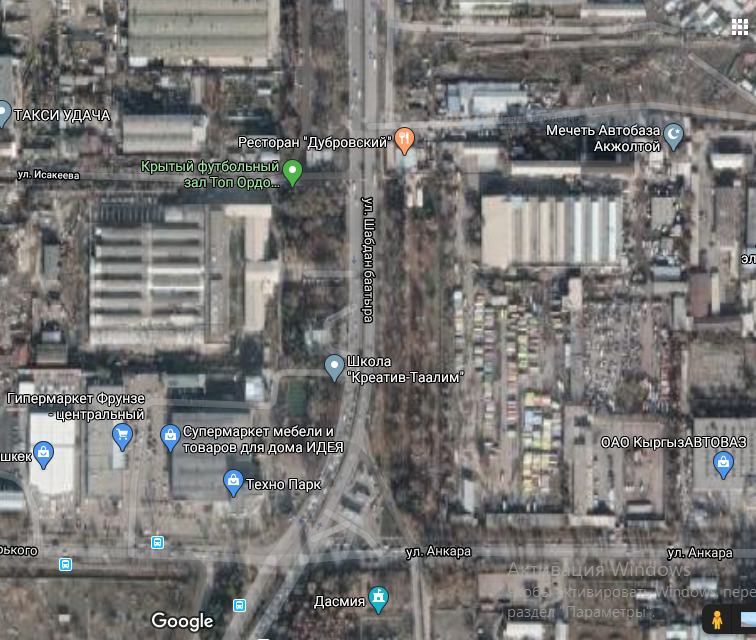 Приложение 2Меры по смягчению негативных экологических и социальных воздействийПриложение 3План экологического и социального мониторингаПриложение 4ПРИРОДООХРАННЫЕ НОРМАТИВЫ ПРИ ЗАКЛЮЧЕНИИ КОНТРАКТОВ НА ВЫПОЛНЕНИЕ СТРОИТЕЛЬНЫХ РАБОТПри выполнении работ, подрядчик должен применять экологические и технические стандарты и процедуры выполнения строительных работ, предусматривающие охрану окружающей среды на объектах и/или строительных площадках: Принятие мер и предосторожностей во избежание негативного воздействия или влияния на окружающую среду, нанесения ущерба или повреждений в результате выполнения работ. Это будет обеспечено за счет предотвращения или пресечения (там, где это возможно) вредных воздействий, вместо необходимости устранения или смягчения их последствий. Соблюдение всех законов и правовых норм по охране окружающей среды Кыргызской Республики.Хранение и удаление строительных отходов согласно действующим нормативно-правовым актам Минимизация выброса пыли во избежание или с целью минимизации негативных последствий в отношении качества воздуха. Обеспечение пешеходных потоков и дорожного (автомобильного) движения, наряду с доступом к расположенным по соседству местам и объектам общественного пользования. Предотвращение или минимизация вибрации и шума от транспортных средств и оборудования.Минимизация повреждений и восстановление растительности на поврежденных в результате проведения работ участках. Защита поверхностных и подземных вод от загрязнений, согласно санитарным нормам и правилам. Обеспечение надлежащего сбора и распределения водных ресурсов.Защита почвы от загрязнений отработанными маслами, бензином и соляркой.Установка мусорных баков на каждой строительной площадке.Огораживание строительных площадок от несанкционированного доступа посторонних лиц, в особенности детей.Приложение 5Иные законодательные и подзаконные актыЗакон КР «О воде»12 регулирует отношения в сфере использования и охраны водных ресурсов (вод), предотвращения экологически вредного воздействия хозяйственной и иной деятельности на водные объекты и водохозяйственные сооружения и улучшения их состояния, укрепления законности в области водных отношений. Закон регулирует количество и качество вод, выбрасываемых в природу, запрещает выброс промышленных, бытовых и иных отходов и сточных вод в водные объекты. Отдельные законодательные акты и регулятивные меры, применяемые к восстановительным работам в тепловых пунктах, следующие: 1. СНИП # 4-01-01 «Проектирование тепловых сетей»; 2. СП 41-105-2002 «Проектирование и строительство тепловых сетей бесканальной прокладки из стальных труб с индустриальной тепловой изоляцией из пенополиуретана в полиэтиленовой оболочке» 3. ГОСТ (советский стандарт) 30732-2006 «Трубы и фасонные изделия стальные с тепловой изоляцией из пенополиуретана с защитной оболочкой» Международные конвенции: Кыргызская Республика ратифицировала следующие международные конвенции в сфере управления охраной окружающей среды: 1. Орхусская конвенция о доступе к информации, участии общественности в процессе принятия решений и доступе к правосудию по вопросам, касающимся окружающей среды, 1998 года; 2. Базельская конвенция о контроле за трансграничной перевозкой опасных отходов и их удалением, 1996 года; 3. Конвенция о биологическом разнообразии 1996 года; 4. Конвенция о трансграничном загрязнении воздуха на большом расстоянии 2000 года; 5. Рамочная конвенция ООН об изменении климата 2000 года; 6. Роттердамская конвенция о процедуре предварительного обоснования согласия в отношении отдельных опасных химических веществ и пестицидов в международной торговле 2000 года; 7. Венская конвенция об охране озонового слоя 2000 года; 8. Монреальский протокол по веществам, разрушающий озоновый 2000 года; 9. Стокгольмская конвенция о стойких органических загрязнителях 2002 года; 10. Конвенция об оценке воздействия на окружающую среду в трансграничном контексте (Конвенция Эспо), 2001; 11. Рамсарская конвенция о водно-болотных 2003 года; 12. Конвенция Европейской экономической комиссии ООН о доступе к информации, участии общественности в процессе принятия решений и доступе к правосудию по вопросам, касающимся окружающей среды, год присоединения: 2001; 13. Конвенция ООН по борьбе с опустыниванием в тех странах, которые испытывают серьезную засуху и/или опустынивание, особенно в Африке, год присоединения: 1999 14. Конвенция о международной торговле видами дикой фауны и флоры, находящимися под угрозой исчезновения, год присоединения: 2006; 15. Картахенский протокол о биобезопастности, год присоединения: 2005; 16. Конвенция об охране всемирного культурного и природного наследия, год присоединения: 1995.Приложение 6Механизм рассмотрения и удовлетворения жалобВведениеВ соответствии с Законом Кыргызской Республики «О порядке рассмотрения обращений граждан» от 4 мая 2007 года № 67, по требованию процедур реализации проектов, финансируемых Всемирным Банком (Стратегическая основа вовлечения населения в деятельность Группы Всемирного Банка (Strategic Framework for Mainstreaming Citizen Engagement in World Bank Group Operations), утвержденный в 2014г., а также в соответствии с положениями антикоррупционной политики Группы Всемирного Банка и внутренним регламентом работы ОАО «БТС», разработан Механизм рассмотрения и удовлетворения жалоб (МРУЖ) Проекта «Проект улучшения теплоснабжения» (ПУТС). Цель МРУЖ – усиление подотчетности бенефициаров и заинтересованных сторон и предоставление различных возможностей обратной связи (обращения/отзывы/жалобы/предложения) о деятельности Проекта. МРУЖ представляет собой механизм, позволяющий выявлять и решать проблемы, затрагивающие проект, в том числе: жалобы, связанные с мерами по защите охраны окружающей среды и социальным вопросам, нецелевого использования средств, злоупотребления полномочиями. Повышая прозрачность и подотчётность, МРУЖ направлен на снижение риска непреднамеренного воздействия на граждан/бенефициаров и служит важным механизмом обратной связи и обучения, который послужит улучшению воздействия проекта. МРУЖ, разработанный в рамках ПУТС, доступен для всех, включая этнические, религиозные, гендерные и другие специальные группы. Механизм включает в себя не только получение и регистрацию жалоб и обращений, но и их решение на соответствующих уровнях. МРУЖ поддерживается информационной кампанией и обучением. При рассмотрении жалоб и обращений необходимо следовать ниже представленным процедурам. Общие положенияПУТС включает механизм рассмотрения жалоб и обращений, который будет доступен заинтересованным сторонам проекта для подачи вопросов, предложений и жалоб или предоставления любой формы обратной связи по всей деятельности проекта, финансируемых за счет проекта. Бенефициары проекта, на которых проект оказал воздействие (прямо или косвенно, положительно или отрицательно), а также другие граждане могут использовать МРУЖ для подачи жалоб и обращений. МРУЖ для ПУТС управляется ОРП и СПБТС при ОАО «Бишкектеплосеть». Жалобы и обращения могут быть выражены в любое время на протяжении реализации проекта. Плата за подачу жалобы, обращений, комментариев или предложений не взимается. III. ПроцедурыКаналы для подачи жалоб В рамках проекта будут созданы следующие каналы, посредством которых граждане/ бенефициары могут подавать жалобы и обращения на деятельность, финансируемую проектом:1) Обращения граждан могут быть переданы во время приемов граждан руководством ОАО «БТС» согласно графику приема. 2) Устные или письменные жалобы на персонал проекта (непосредственно или через встречи по проекту). Если заинтересованные стороны проекта дают устную обратную связь/жалобу, сотрудники проекта подают жалобу от их имени и будут обрабатываться по тем же каналам. 3) Почтовые ящики, находящиеся в ОАО «Бишкектеплосеть» по адресу: г. Бишкек, ул. Жукеева-Пудовкина, 2/1 4) Письма направлять по адресу: г. Бишкек, ул. Жукеева-Пудовкина, 2/1 ОРП/ВБ 5) Электронная почта: piu@teploseti.kg6) Телефоны: +996312 561101, +996312 5688227) Веб-сайт ОРП ОАО «БТС»: www.teploseti.kg Проект должен обеспечить гибкость в доступных каналах, убедиться в том, что для подачи устного обращения, у обращаемого лица имеются различные контакты, а жалобы, адресованные не тому человеку или организации, будут перенаправлены ответственному по МРУЖ. Конфиденциальность и конфликт интересов Жалобы и обращения могут быть поданы анонимно, и конфиденциальность будет обеспечена во всех случаях, включая, когда известно лицо, подающее жалобу. По этой причине были созданы несколько каналов для подачи жалоб и для устранения конфликтов заинтересованных сторон. Сбор / получение жалоб и обращений Лицо, получающее жалобу (ассистент проекта), заполнит форму жалобы и обращения (Приложение 1) или предоставит форму, которая будет доступна заявителю для заполнения напрямую, и чтобы незамедлительно отправить ее менеджеру МРУЖ (Специалист по мониторингу и оценке). Жалобы для ПУТС будут собираться и исполняться менеджером МРУЖ каждый месяц. Сортировка После сбора писем-жалоб менеджер МРУЖ будет отвечать за сортировку обратной связи. Ниже приведены примеры, которые могут использоваться для сортировки жалоб и обращений: Жалобы на нарушения политики, руководящих принципов и процедур; Жалобы на нарушения контрактов; Жалобы на злоупотребление средствами / отсутствие прозрачности или другие проблемы финансового управления; Жалобы на злоупотребление властью / вмешательство со стороны проекта или государственных должностных лиц; Жалобы на работу сотрудников БТС; Доклады о форс-мажорных обстоятельствах; Предложения; Признательность. Запись / регистрация После того, как жалоба/обращение были отсортированы, ассистент проекта регистрирует сведения о жалобе в системе отслеживания. Эта система может быть ручной (печатной) или подключена к базе данных проекта. Файлы МРУЖ должны храниться в безопасном режиме. После того, как жалоба была зарегистрирована и отсортирована, ассистент проекта отправляет на рассмотрение начальнику ОРП. Последний определяет следующее: направляет менеджеру МРУЖ, ответственному за рассмотрение жалобы; временные рамки, в течение которых жалоба должна быть разрешена; согласованный ход действий (например, рассмотрение и ответ, не требующий рассмотрения и т.д.). Процесс рассмотрения определяется на основе характера и серьезности жалобы: в отношении жалоб, связанных с мерами защиты, независимо от сложности дела, специалист по социальным мерам защиты ОРП будет участвовать в проведении рассмотрения; жалобы на местном уровне будут рассматриваться менеджером МРУЖ в течение 10 дней c момента регистрации; в случае сложных жалоб рассмотрение будет проводиться Группой по рассмотрению жалоб по проекту ПУТС в течение 20 дней с обязательным оповещением заявителя;При определении того, кто будет ответственным по рассмотрению, менеджер МРУЖ обеспечит отсутствие конфликта интересов, то есть все лица, участвующие в процессе рассмотрения, не должны иметь какой-либо материальной, личной или профессиональной заинтересованности и личной или профессиональной связи с заявителем/ заявителями или свидетелем/ свидетелями. Как только процесс рассмотрения будет организован, ассистент проекта вводит эти данные в базу данных ОРП или в журнал для регистрации жалоб. Количество, тип предложений и вопросов также должны быть зарегистрированы и записаны для дальнейшего анализа с целью улучшения взаимодействия с проектом. Уведомление заявителяЕсли заявитель известен, менеджер МРУЖ будет сообщать ему/ей о временных сроках и предпринятых действиях по телефону, электронной почте или по почте в течение двух недель после получения жалобы/обращения. Если адрес заявителя имеется, то заявителю отправляется в письменной форме информация с указанием номера отслеживания и сроков, с помощью которых он/она будет получать информацию от ОРП. РассмотрениеЛицо, ответственное за рассмотрение жалобы/обращения, соберет факты, чтобы получить четкое представление об обстоятельствах, связанных с жалобой. Проверка обычно включает посещение местонахождения, проверку документов, встречу с заявителем (если известен заявитель и его желание участвовать) и встречу с теми, кто может решить проблему (включая официальных и неформальных руководителей сообществ, сел или других лидеров). В рабочем порядке ОРП и СПБТС (менеджер МРУЖ) отвечает на заявления, жалобы и письма, касающиеся мероприятий проекта. Если вопрос требует коллегиального рассмотрения, то в рамках ОРП и СПБТС будет сформирована группа, состоящая из ассистента проекта, менеджера по МРУЖ и Координатора. Результаты проверки и предлагаемый ответ заявителю будут представлены для рассмотрения в ОРП. Ответ заявителю, подготовленный менеджером МРУЖ будет направлен заявителю и зарегистрирован в базе данных ОРП/ в журнале для регистрации жалоб. По заявлениям, которые имеют спорный характер и на которые ОРП самостоятельно не в силах ответить и решить, будет сформирована Группа по рассмотрению жалоб ПУТС. Группа будет состоять из представителей ОРП, представителя ОАО «БТС» и соответствующих специалистов (по согласованию). Группа обязательно должна включать женщину/женщин. Координатор проекта будет возглавлять Группу и координировать все работы, в т.ч. подготовку заключения и ответа, которые будут подписаны всеми членами группы. Если руководство и сотрудники ОРП и ОАО «БТС» не имеют полномочий принятия решений по поднимаемым проблемам/заявлениям они обращаются в соответствующие органы, информируя заявителя соответствующим образом, объясняя, куда и к кому следует обратиться. В случае, если согласованные действия не могут быть выполнены и / или если жалоба не может быть удовлетворительно разрешена в течение 30 дней, будут предприняты следующие шаги: Ответ на жалобу и обращениеПринятое решение на полученную жалобу либо обращение направляется по тем же каналам, которые были задокументированы при регистрации жалобы /обращения. Заявитель также будет проинформирован в письменной или устной форме о том, что он/она может обжаловать решение, принятое на первоначальном этапе.Менеджер МРУЖ запросит у заявителя обратную связь относительно того, удовлетворяет ли ответ или действие и это будет зафиксировано вместе с подробной информацией о жалобе и принятом ответе.Возможность обжалованияВ случае, если заявитель удовлетворен ответом, обсуждения будут проводиться в группе или индивидуально для дальнейшего уточнения поставленных позиций. В этих встречах примут участие высшее руководство, и будет принято окончательное решение о действии (действиях). Заявителю не препятствуется подавать апелляцию за пределы проекта /МРУЖ ОРП, если он/она не удовлетворены предлагаемым ответом. Приложение 7Форма для жалоб/ обращений/ предложенийПриложение 8Форма уведомления заявителяПриложение 9Отчет об инцидентах за __ квартал 2020 г.Приложение 10Отчет о соблюдении требований по охране природной и социальной среды за __ квартал 2020 г.Приложение 11Заключение Государственной экологической экспертизы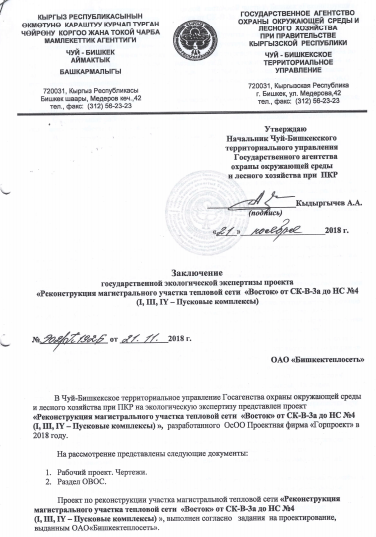 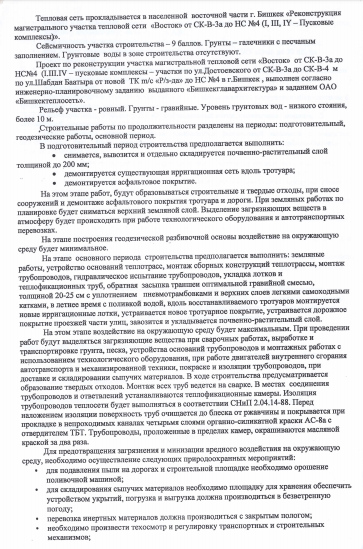 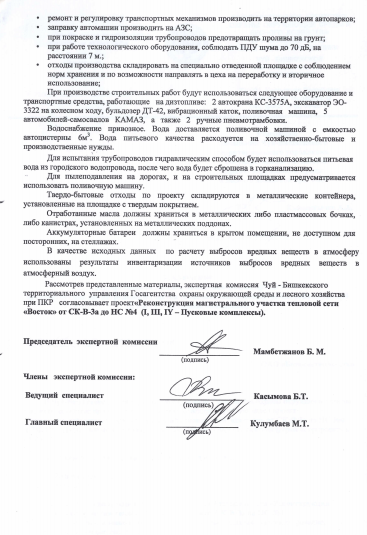 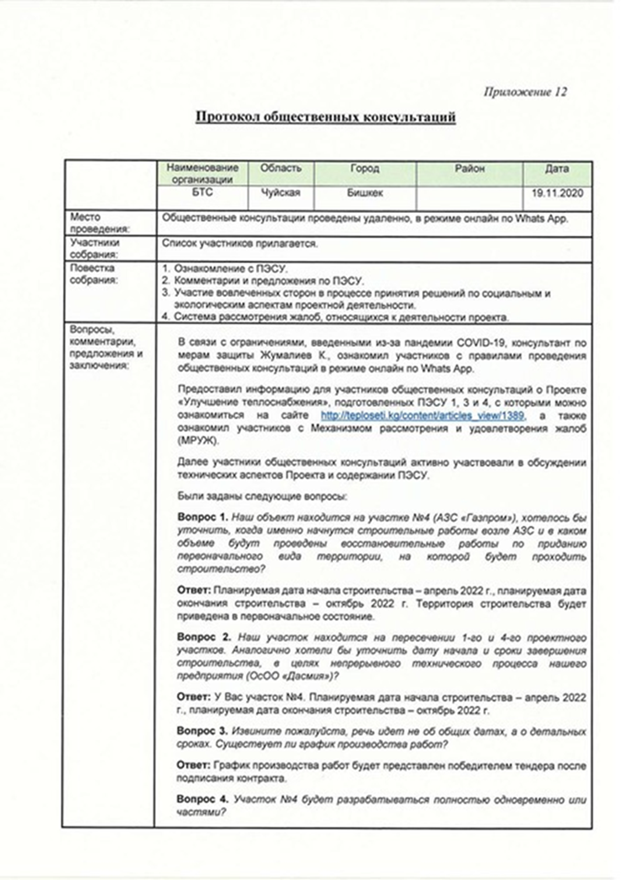 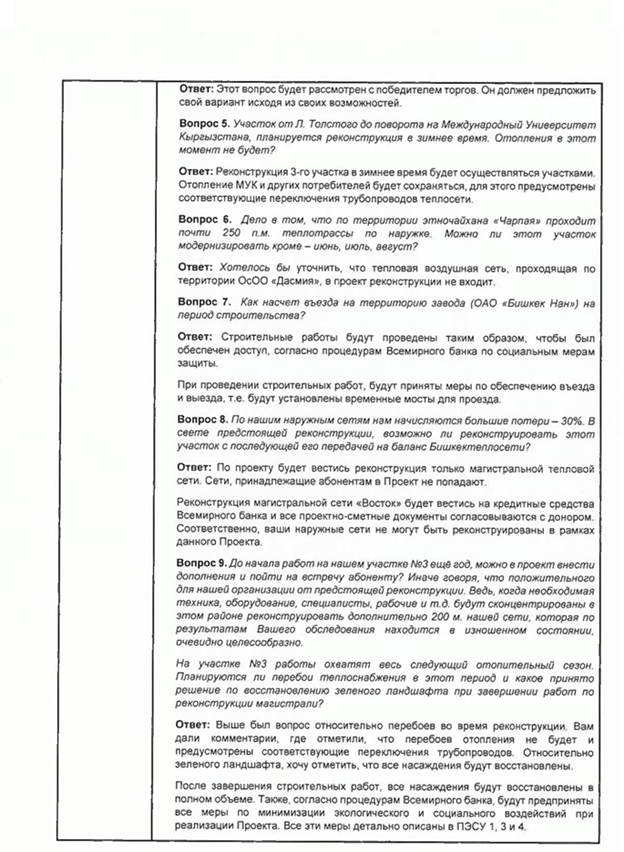 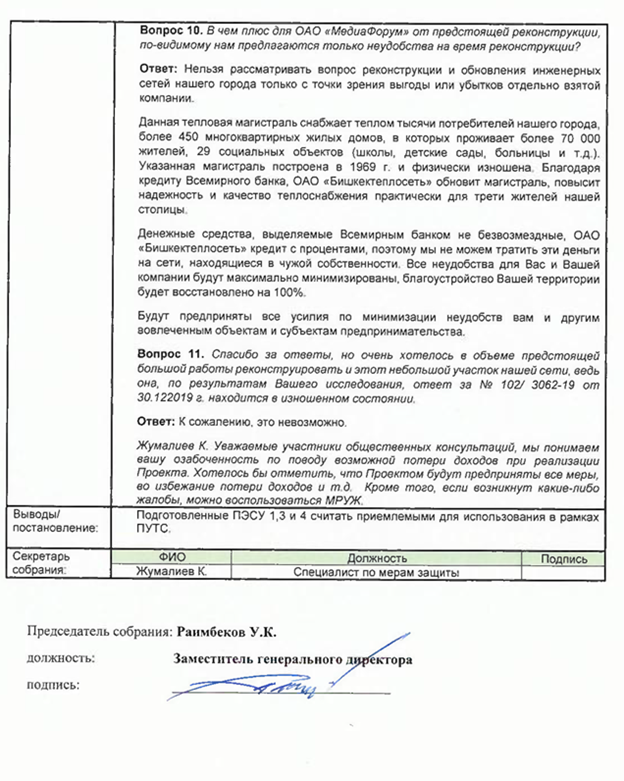 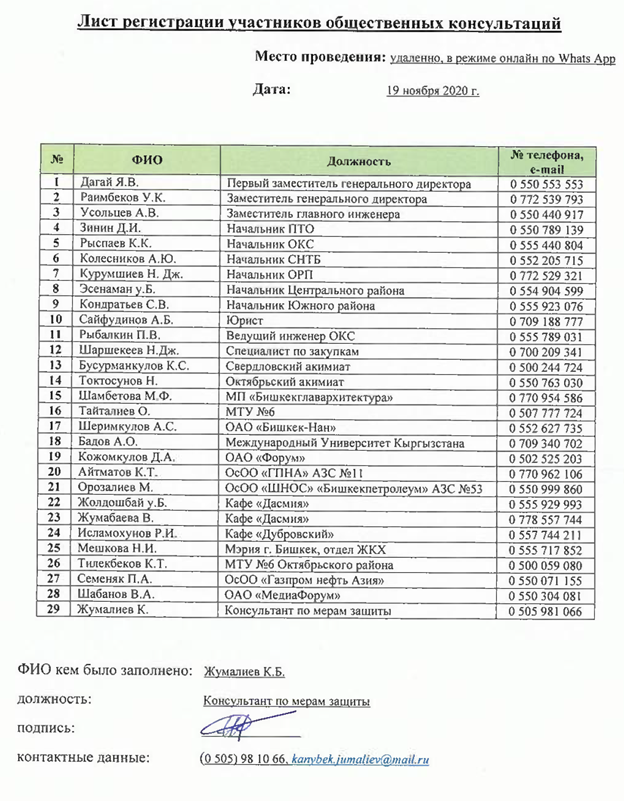 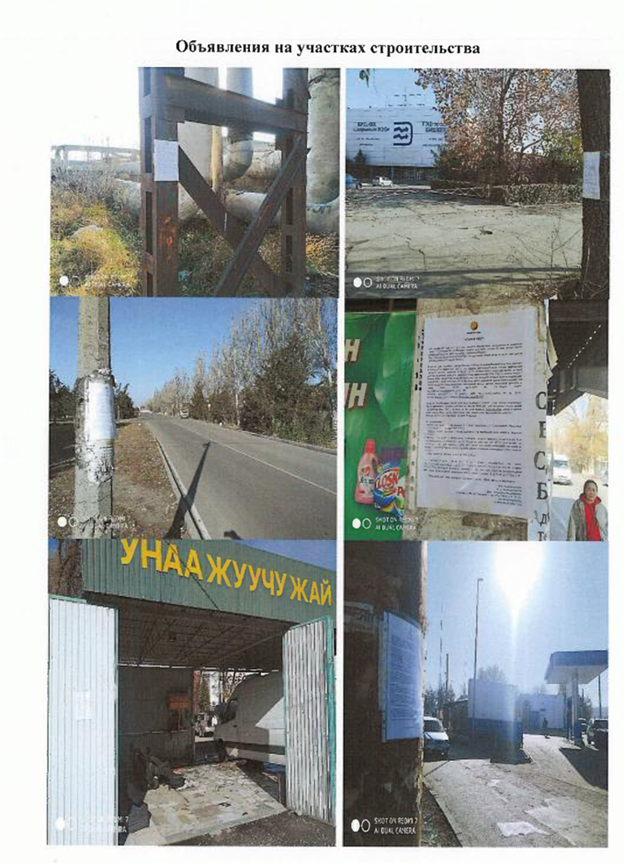 ОрганСоответствующие функцииГосударственной агентство охраны окружающей среды и лесного хозяйства при Правительстве Кыргызской Республики (ГАООСиЛХ); Управление экологического мониторинга.1) определяет государственную политику в области охраны окружающей среды; 2) устанавливает нормативы качества и стандарты охраны окружающей среды; 3) определяет особо охраняемые природные территории; 4) устанавливает систему мониторинга загрязнения окружающей среды; 5) проводит экологическую экспертизу проектных документов и хозяйственной деятельности. Проводит мониторинг состояния атмосферного воздуха.Государственная инспекция экологической и технической безопасности при Правительстве Кыргызской Республики.Осуществляет государственный надзор и контроль за выполнением требований экологической и технической безопасности. Осуществляет государственный надзор и контроль над соответствием требований охраны труда, пожарной безопасности.Осуществляет архитектурно-строительный надзор.Министерство здравоохранения (Минздрав); Департамент санитарноэпидемиологического надзора (СЭС).Проводит бактериологический и химический мониторинг качества питьевой воды.Агентство по гидрометеорологии при Министерстве чрезвычайных ситуаций Кыргызской Республики (Кыргызгидромет).Проводит мониторинг состояния атмосферного воздуха и поверхностных вод.Кыргызский государственный проектный институт по землеустройству при Государственной регистрационной службе КР (Кыргызгипрозем).Осуществляет ряд мероприятий по землеустройству и земельному кадастру на всей территории КР, независимо от организационно-правовой формы землепользователей.Защитные положенияПрименимостьЭкологическая оценка (ОП/ВБ 4.01)Данная ОП применяется, если проект может оказать негативное экологическое и социальной воздействие, связанное с проектной деятельностью, включая деградацию почвы, загрязнение воды и воздуха, вопросы охраны труда и воздействия на здоровье и т.д. Также считается, что такие потенциальные воздействия будут в большей своей части носить временный характер, применительно только к участкам проекта. В целях предотвращения такого воздействия был подготовлен документ ПУОСС, в котором определяются правила и процедуры ЭО по проекту.Вынужденное переселение (OП/BБ 4.12)Данная OП применима, поскольку мероприятия по подкомпоненту 1.1, в частности, строительство обходного пути и замена наиболее изношенных и находящихся в критическом состоянии участков трассы распределительной тепловой сети, могут привести к экономическому переселению.Политика раскрытия (ОП/BБ 17.50)Подготовленные ПУОСС и ПДП, после получения одобрения банком, будут следовать принципу распределения информации и размещены на сайте ОРП БТС и в Infoshop Всемирного банка.ДеятельностьПотенциальное воздействиеМеры по смягчению воздействияПоказатель смягченияЗатраты на меры по смягчениюЛицо, ответственное за меры по смягчениюЭтап строительства/ МонтажаЭтап строительства/ МонтажаЭтап строительства/ МонтажаЭтап строительства/ МонтажаЭтап строительства/ МонтажаЭтап строительства/ Монтажа1. Безопасность трудаТравмы и несчастные случае на участке производства работ при эксплуатации кранов/ экскаваторов/ бульдозеров- Обеспечение строителей спецодеждой и ИСЗ;                     - Строгое соблюдение национальных регламентов о безопасной эксплуатации кранов/ экскаваторов/ бульдозеров;                                  - Вблизи воздушных линий электропередач под напряжением работ ы выполняются под контролем электриков;                                    - Установка и фиксация кранов и двигателя подъемного крана в устойчивом положении, чтобы предупредить их опрокидывание или произвольное перемещение под силой собственной тяжести;                            - Проверка эксплуатационной надежности машин, наличия их ограждения и защитных устройств для механизированного управления земляными работами. Запрет работы с неисправными машинами;                                     - Инструктаж рабочих, обслуживающих машины: (a) инструкции по управлению машиной и уходу за рабочим местом; (b) требования к технике безопасности; (c) принципы сигнальной системы; (d) максимальная нагрузка и скорость работы машин; (e) требуемые меры, которые предпримет рабочий при несчастном случае или неисправности машин;                              - Строгое соблюдение правил безопасной эксплуатации соответствующей машины;                           - Допуск к управлению машинами разрешается только специально обученному персоналу, который имеет необходимую квалификацию.                - Строгое соблюдение следующих основных требований к работе кранов и бульдозеров: (a) все вращающиеся части машин (зубчатые колеса, цепи, подвижные части, вентиляторы, маховые колеса и т.д.) должны быть в кожухе. Включение механизмов с открытым кожухом запрещено; (b) осмотр, регулировка, подтяжка болтов, смазка и профилактическое обслуживание оборудования при их эксплуатации запрещены; и (c) не допускается выполнение любых других работ и нахождение людей на участках работы данных машин. Если в вырытом грунте будут найдены крупные камни, пни и другие предметы, машина должна быть остановлена и объекты, которые могут привести к аварии, должны быть удалены. - Строительные рабочие носят спецодежду и адекватные ИСЗ в ходе проверок;                              - В ходе проверок не зафиксированы нарушения правил эксплуатации оборудования и инструкций и правил работы;                              - Машины управляются только специально обученным персоналом, который имеет необходимую квалификацию.Без дополнительных затрат: общая ответственность подрядчика по выполнению работСтроительная организацияТравмы и несчастные случаи на участке при сварочных работах- Строгое соблюдение национальных регламентов проведения сварочных работ;     - Оснащение сварщиков защитным оборудованием, резиновыми перчатками, специальными ботинками и шлемами;                                       - Обучение технике безопасности для всех работников до начала сварочных работ;                                             - Строгое соблюдение правил использования защитного снаряжения, которые, как минимум, включает в себя: (а) респиратор / сварочные защитные маски; (b) защитную одежду: вся поверхность кожи должна быть защищена от попадания расплавленного металла и искр. Защитная одежда включает: рубашки с длинным рукавом; брюки, которые покрывают верхние части обуви; перчатки; ботинки или сапоги; (c) устройства для защиты глаз от мусора и от воздействия ультрафиолетового излучения; (d) шлемы;                 - Строгое соблюдение требований пожарной безопасности: подготовка и применение огнетушителей, а также песка и воды.- Сварщики носят спецодежду и адекватные ИСЗ в ходе проверок;                                        - В ходе проверок не зафиксированы нарушения регламентов проведения сварочных работ;                           - На участке доступны записи о проведении обучения технике безопасности;                                 - На участке имеются основные средства пожаротушения.Без дополнительных затрат: общая ответственность подрядчика по выполнению работСтроительная организация2. Демонтаж и строительствоЗагрязнение воздуха пылью и выбросами- Отходы сноса должны храниться в контролируемой зоне с опрыскиванием водой для снижения пылеобразования;       - Во время работы пневматического оборудования/разрушения стен возникновение пыли должно подавляться путем постоянного распыления воды и/или установки противопылевых заградительных экранов на объекте; Прилегающие участки (тротуары, дороги) должны быть свободными от строительного мусора для минимизации пылеобразования;                         - Не допускается открытого сжигания строительных/ отходных материалов на объекте;                                         - Строительная техника и машины должны быть в исправном состоянии, чтобы не допускать избыточных выбросов;                                       - Не допускается чрезмерное сосредоточение не работающей строительной техники на объекте. - Не обнаружены отходы сноса на неконтролируемых зонах и не увлажненных водой;                     - Во время работы пневматического оборудования/разрушен ия стен возникновение пыли подавляется путем постоянного распыления воды и/или установки противопылевых заградительных экранов на объекте;                        - Прилегающие участки (тротуары, дороги) свободны от строительного мусора в ходе проверок;                                         - Открытого сжигания строительных/ отходных материалов на объекте не обнаружено в ходе проверок;              - В ходе проверок строительная техника и машины находятся в исправном состоянии, без избыточных выбросов;                                   - Отсутствуют жалобы населения, проживающего в близлежащих участках.Без дополнительных затрат: общая ответственность подрядчика по выполнению работСтроительная организацияШум- Соблюдать установленные часы работы;                                                       - Во время производства работ кожухи двигателей генераторов, воздушных компрессоров и иного силового механического оборудования должны быть закрыты, а оборудование должно быть размещено максимально удаленно от жилых зон;                                                                       - Устройство шумоглушителей на передвижных машинах и оборудовании;                                                    - Профилактическое обслуживание оборудования для снижения шума;                                                  - Выключение ненужного или неиспользуемого оборудования.- Строительная техника не работает во внерабочие часы;                        - Строительное оборудование находится в исправном техническом состоянии в ходе проверок;                                                         - В ходе проверок не обнаружено включенного ненужного или неиспользуемого оборудования; - Отсутствуют жалобы населения, проживающего в близлежащих участках. Без дополнительных затрат: общая ответственность подрядчика по выполнению работСтроительная организация3. Обеспечение строительными материаламиПоставки некачественных материалов могут вызвать угрозу безопасности конструкций и здоровью людейЗакупка строительных материалов у зарегистрированных поставщиковПоставки качественных строительных материалов с соответствующими сертификатами происхождения продукцииОтсутствуютСтроительная организация4. Перевозка строительных материалов и мусора Перемещение строительной техники- Загрязнение по причине неудовлетворительного технического состояния транспортных средств и передвижения непокрытых грузовых машин;                                                       - Беспокойство местных жителей из- за шума и пыли. Исправное техническое состояние транспортных средств и машин; - Ограждение и укрытие грузов специальным покрытием; - Соблюдение установленных рабочих часов и маршрута перевозок.В ходе проверок фиксируется исправное техническое состояние машин и механизмов; - В ходе проверок не обнаружено некрытых грузов;                                                       - Во внерабочие часы не выполняются работы, которые могли бы потревожить население, проживающее на близлежащих участках;                                      - Отсутствуют жалобы населения, проживающего в близлежащих участках.Без дополнительных затрат: общая ответственность подрядчика по выполнению работСтроительная организация 5. Работа строительного оборудования на объекте- Загрязнение окружающей среды выбросами и утечками; - Беспокойство местных жителей- Исправное техническое состояние строительного оборудования;                                                   - Без избыточных выбросов;                         - Без утечек ГСМ;                                          - Соблюдение установленных рабочих часов.- В ходе проверок фиксируется исправное техническое состояние транспортных средств и машин;                                                                - Тяжелая техника и машины не работают во внерабочие часы;                    - Отсутствуют жалобы населения, проживающего в близлежащих участках.Без дополнительных затрат: общая ответственность подрядчика по выполнению работСтроительная организация6. Содержание строительного оборудованияЗагрязнение подземных вод и почв нефтепродуктами, вызванное эксплуатацией оборудования;                                  - Повреждение при пожаре.- Мойка машин и строительного оборудования за пределами строительного участка или на максимальном расстоянии от естественных ручьев;                                        - Заправка или смазка строительного оборудования в заранее выбранных заправочных станциях / станциях- Вода от мойки машин не стекает в водоемы;                                             - Розлива ГСМ не обнаружено на строительной площадке и вблизи нее;                                                                          - На участке имеются основные средства пожаротушения.Без дополнительных затрат: общая ответственность подрядчика по выполнению работСтроительная организация7. Земляные работы- Утрата почвенно-растительного слоя по удаления грунта и загрязнения поверхностных водоемов частицами;                            - Вырубка деревьев.- Отделение почвенно-растительного слоя и временное хранения для восстановления почвы;                                                                        - Временное хранение изъятого грунта в специально отведенных местах;                                                                 - Засыпка вынутого грунта, при необходимости, и утилизация избыточных масс в места, обозначенные в письменном разрешении;                                                              - Ограничение вырубки деревьев там, где это возможно;                                              - Муниципальному органу выплачивается компенсация за срубленные деревья;                                            - Определение необходимых площадок складирования вместе с экологическим руководителем для предотвращения вырубки деревьев;                                                                  - Следует провести инвентаризацию больших деревьев вблизи строительного участка; необходимо поставить указатели, соорудить ограду, обеспечить защиту корневой системы и предотвратить какие-либо повреждения деревьев.- Избыток материала утилизируется на согласованных безопасных площадках долговременного хранения, не угрожающих эрозии почв и не блокирующих водные пути;                             - Нет остатков избытка материалов на строительной площадке после завершения работ.Подрядчик должен включить стоимость перевозки избытка материалов на площадки конечной утилизации в Ведомость объемов работ. Компенсация за вырубленные деревья должна быть включена в проектные расходы.Строительная организация ОРП8. Выемка заполнителейЭрозия склонов и нарушение ландшафта;                   - Эрозия береговых откосов, загрязнение воды тяжелыми частицами и нарушение водной флоры и фауны.- Приобретение заполнителей у действующих поставщиков, по возможности;                                                      - Получение лицензии на производство заполнителей и строгое соблюдение лицензии;                      - Террасирование карьеров, засыпка использованных участков и планировочно-восстановительные работы;                        - Выемка гравия за территорией водоемов, устройство водоразделов между водоемами и участками добычи, запрет на въезд в водоемы транспортных средств и машин.- Строительный подрядчик (в случае горных работ) или внешний поставщик заполнителей должны предъявить соответствующую лицензию на ведение горных работ в момент проверки;                                    - Горнорудные работы строительной организации (если выполняются) являются технически целесообразными и соответствуют лицензионным условиям.Общая обязанность подрядчика на выполнение работСтроительная организация9. Образование бытовых отходов- Загрязнение почвы и воды бытовыми отходами- Размещение контейнеров для сбора мусора на строительной площадке и строительной базе (если имеется);                                                    - Согласование с Мэрией г. Бишкек вопросов регулярного вывоза бытовых отходов.- Контейнеры для сбора мусора имеются на строительной площадке строительной базе;                            - Загрязнение строительной площадки и строительной базы бытовыми отходами не зафиксировано.Без дополнительных затрат: общая ответственность подрядчика по выполнению работМэрия г. Бишкек   Строительная организация10. Образование неопасного строительного мусора- Загрязнение почвы, поверхностных вод и подземных вод;                                - Инциденты на строительной площадке по причине разбросанных фрагментов строительных материалов и мусора;                         - Ухудшение эстетического вида строительной площадки и близлежащей территории.- Временное хранение строительного мусора в специально отведенных участках; - Письменное согласие на вывоз избытка материала и строительного мусора получено от Мэрии г. Бишкек;                                          - Своевременный вывоз мусора на специально отведенные участки.- Строительный мусор на участке производства работ складирован в специально отведенном месте; - На объекте нет избыточного объема строительного мусора.Подрядчик включит расходы на перевозку мусора /утилизацию в Ведомость объемов работ.Мэрия г. Бишкек Строительная организация11. Образование неопасных жидких отходов- Загрязнение поверхностных вод и подземных вод;                                      - Ухудшение санитарно-гигиенических условий на участке производства работ.Устройство и эксплуатация туалетов согласно санитарно-гигиеническим нормам на строительной площадке.Туалеты расположены на строительной площадке и находятся в хорошем санитарном состоянии.Без дополнительных затрат: общая ответственность подрядчика по выполнению работСтроительная организация12. Образование металлоотходов в результате демонтажа устаревшего оборудования тепловых пунктов и трубопроводов тепловых сетей- Загрязнение почвы, поверхностных вод и подземных вод;                               - Инциденты на строительной площадке по причине разбросанных демонтированных материалов и оборудования;                                      - Ухудшение эстетического вида строительной площадки и близлежащей территории.- Временное хранение демонтированного оборудования и труб на специально выделенных участках;                                      -  Передача демонтированного оборудования эксплуатационному району ОАО БТС.- Демонтированное оборудование и материалы собраны и хранятся в выделенных участках;                                   - Металлолом принят для утилизации.Включены в проектные расходы.Строительная организация ОРП13. Образование строительного мусора от замены труб, содержащего асбест (асбестовую штукатурку), Рубероид и минеральную вату- Загрязнение почвы, поверхностных вод и подземных вод;                                - Опасность для здоровья строительных рабочих и других лиц, которые могут находиться на строительной площадке;                                              - Опасность для здоровья рабочих, утилизирующих отходы, и других лиц, которые могут находиться на свалке отходов.Вывоз материалов, содержащих асбест, Рубероид и минеральную вату с минимальной фрагментацией, чтобы предупредить образование пыли. - Увлажнение асбестовой штукатурки при удалении, чтобы минимизировать образование пыли.                                                                          - Временное хранение утилизированных отходов под навесом в специально выделенном месте;                                            - Своевременный вывоз отходов на специализированную свалку в закрытом грузовике;                                          - Засыпка отходов слоем земли на участке окончательной утилизации - При проведении работ с материалами, содержащими асбест, Рубероидом и минеральной ватой, рабочие должны носить защитные средства (очки и респираторы)- Строительный мусор, содержащий асбест, Рубероид и минеральную вату, складирован в специализированных местах на участке производства работ;                                - Строительный мусор, содержащий асбест, Рубероид и минеральную вату, отделен от другого вида мусора на участке производства работ;                                           - На объекте не хранятся избытки строительного мусора, содержащие асбест, Рубероид и минеральную вату,                                              - В ходе проверок установлено, что при проведении работ с материалами, содержащими асбест, Рубероидом и минеральной ватой, рабочие носят защитные средства (очки и респираторы). Подрядчик должен включить стоимость перевозки /утилизации строительного мусора содержащего асбест, Рубероид и минеральную вату, в Ведомость объемов работ.Мэрия г. Бишкек Строительная организация14. Планировоч но-восстановительн ые работы на строительной площадкеУтрата эстетичной ценности ландшафта по причине замены и реконструкции тепловой сети.- Ликвидация строительной базы и временных подъездных дорог к строительным площадкам (если имеются) и планировочно-восстановительные работы                                                                           - Окончательная очистка строительной площадки и постоянных подъездных работ и озеленение территории.- После демобилизации подрядчика на месте рабочего лагеря нет никаких остатков;                            - Временные подъездные дороги восстановлены с учетом ландшафта и созданы возможности для естественного восстановления растительного покрова                                                           – Планировочно-восстановительные работы на строительной площадке выполнены, территория озеленена.Включены в проектные расходы.Строительная организация15. Безопасность дорожного движения и пешеходовПрямая или косвенная угроза безопасности дорожного движения и пешеходов в связи с осуществлением строительной деятельности- Устройство производственных территорий, их техническая эксплуатация должны  соответствовать требованиям строительных норм и правил, государственных стандартов, санитарных, противопожарных, экологических и других действующих нормативных документов;- Указатели, предупреждающие знаки, барьеры и объезд;   - Внутренние автомобильные дороги производственных территорий должны соответствовать строительным нормам и оборудованы соответствующими дорожными знаками, регламентирующими порядок движения транспортных средств  и строительных машин в соответствии с Правилами дорожного движения Кыргызской Республики, утвержденными постановлением Правительства Кыргызской Республики от 3 марта 2009 года № 136;                                - Система управления дорожным движением и обучение сотрудников, особенно, в части въезда на площадку и интенсивного движения вблизи города Устройство безопасных проходов и переходов для пассажиров в местах преграждения дорожного движения.                                                             - Корректировка часов работы с учетом местной нагрузки дорожного движения к примеру, избежание серьезной транспортировочной деятельности в часы пик; - Активное участие в регулировании дорожного движения обученными сотрудниками в хорошо видимой одежде на участке строительства для обеспечения безопасного и удобного прохода населения;- Производственные территории и участки работ в населенных пунктах или на территории организации во избежание доступа посторонних лиц должны быть ограждены. Конструкция защитных ограждений должна удовлетворять следующим требованиям:- высота ограждения производственных территорий должна быть не менее 1,6 м, а участков работ — не менее 1,2 м;- ограждения, примыкающие к местам массового прохода людей, должны иметь высоту не менее 2м. и оборудованы сплошным, защитным козырьком;- козырек должен выдерживать действие снеговой нагрузки, а также нагрузки от падения одиночных мелких предметов;- ограждения не должны иметь проемов, кроме ворот и калиток, контролируемых в течение рабочего времени и запираемых после его окончания;- При производстве земляных работ на территории населенных пунктов или на производственных территориях котлованы, ямы, траншеи и канавы, в местах где происходит движение людей и транспорта, должны быть ограждены в соответствии с требованиями п. 6.2.2 (ГОСТ 12.4.059-89);- В местах перехода через траншеи, ямы, канавы должны быть установлены переходные мостки шириной не менее 1м., огражденные с обеих сторон перилами высотой не менее 1,1 м., со сплошной обшивкой внизу на высоту 0,15 м. и с дополнительной ограждающей планкой на высоте 0, 5 м. от настила;- Строительные площадки, участки работ и рабочие места, проезды и подходы к ним в темное время суток должны быть освещены в соответствии с требованиями государственных стандартов. Освещение закрытых помещений должно соответствовать требованиям строительных норм и правил.    Освещенность должна быть равномерной, без слепящего действия осветительных приспособлений на работающих. Производство работ в неосвещенных местах не допускается;- Колодцы, шурфы и другие выемки должны быть закрыты крышками, щитами или ограждены. В темное время суток указанные ограждения должны быть освещены электрическими сигнальными лампочками напряжением не выше 42 В.- Надлежащая охрана строительного участка;                                 - Участок должен быть четко виден и общественности должно быть известно обо всех потенциальных опасностях;                         - Регулирование дорожного движения, связанное со строительством.Включены в проектные расходы.Строительная организация16. Все виды строительных работЖалобы общественности- Разработать и внедрить, сразу после начала Проекта, механизм рассмотрения жалоб для получения отзывов и жалоб на местном уровне;                                                     - Провести информационные кампании посредством общественных собраний и распространения документов, касающихся планируемых мероприятий, а также планируемые меры, чтобы избежать и смягчить потенциальные воздействия строительных работ, включая меры безопасности в непосредственной близости от строительной площадки, перебои в теплоснабжении , регулирование дорожным движением, возможности трудоустройства, механизмы рассмотрения жалоб и другие меры.- Механизм рассмотрения жалоб действует;                                                            - Проведены информационные кампании посредством общественных собраний и распространения документов.Включены в проектные расходы.ОРП и СПБТСВоздействие на гендерные аспекты- Укрепление возможностей различных администраций, связанных с гендерными вопросами (т.е. получение жалобы от женщин);                                         - Продвигать временную занятость для выполнения проектных работ с учетом гендерных аспектов, насколько возможно.- Гендерные вопросы рассматриваются соответствующим образом;                                - Продвигается временная занятость с учетом гендерных аспектов.Включены в проектные расходы.ОРППриток рабочей силы- Найм работников, проживающих на участке производства работ или тех, кто может ежедневно добираться на работу на строительную площадку.- Местная рабочая силаБез дополнительных затрат: общая ответственность подрядчика по выполнению работБТСЭтап эксплуатацииЭтап эксплуатацииЭтап эксплуатацииЭтап эксплуатацииЭтап эксплуатацииЭтап эксплуатации1. Готовность к аварийным ситуациям в случае выхода из строя магистральной сети- Перерыв в теплоснабжении и ГВС вызывает беспокойство потребителей;                                 - Опасность для здоровья общественности и персонала в связи с утечкой горячей воды.- Регулярное профилактическое обслуживание магистрали;                          - План готовности к аварийным ситуациям и ликвидации последствий;                                                       - Оборудование и материалы, необходимые для применения Плана готовности к аварийным ситуациям имеется на местах;                        - Персонал обучен мерам по ликвидации аварийных ситуаций.- Бесперебойная работа магистральной сети и сокращение утечек воды;                                 - Безопасность вдоль магистральной тепловой сети.Будет включена в бюджет на ЭиТО БТС2. Готовность к аварийным ситуациям в случае выхода из строя магистральной сетиПерерыв в теплоснабжении и ГВС вызывает беспокойство потребителей;                                  - Опасность для здоровья общественности и персонала в связи с утечкой горячей воды.Регулярное профилактическое обслуживание магистрали;                         - План готовности к аварийным ситуациям и ликвидации последствий;                                                   - Оборудование и материалы, необходимые для применения Плана готовности к аварийным ситуациям имеется на местах;                             - Персонал обучен мерам по ликвидации аварийных ситуаций.- Бесперебойная работа магистральной сети и сокращение утечек воды;                             - Безопасность вдоль магистральной тепловой сети.Будет включена в бюджет на ЭиТОБТСМероприятие/ действиеКакой параметр подлежит мониторингу?Где будет осуществляться мониторинг параметра?Как будет осуществляться мониторинг параметра?Когда? (определите частоту / или на продолжающ ейся основе)Для чего осуществляется мониторинг параметра?Кто отвечает за мониторинг?Во время подготовки к строительствуВо время подготовки к строительствуВо время подготовки к строительствуВо время подготовки к строительствуВо время подготовки к строительствуВо время подготовки к строительствуВо время подготовки к строительству1. Общие условия- Все требующиеся по закону разрешительные документы; параметры предписаны в разрешении на строительство – все специальные условия строительства, предъявляемые различными органами Проектная документация; Заключение Госэкспертизы при Госстрое КР  и ордер на право производства земляных работ УКС Мэрии г. БишкекЧасть регулярных проверок, проводимых ОРП и СПБТСВо время строительства /монтажа и до выдачи разрешения на эксплуатацию Регулярные проверки предписаны в разрешении на строительство, чтобы обеспечить соблюдение природоохранных требований согласно законам и нормативно-правовым актам КР и ПЭСУОРП, СПБТС, консультант по техническому надзору2. Обеспечение строительными материаламиЗакупка строительных материалов у зарегистрированных поставщиковНа складе предприятия поставщикаПроверка этикеток на материалах и (или) сертификатов, если таковые имеютсяВо время заключения контрактов на поставкуОбеспечить хорошее качество строительных материалов и их безопасность для здоровья людейОРП, СПБТС, консультант по техническому надзору3. Перевозка строительных материалов и мусора           Передвижение строительной техники- Техническое состояние транспортных средств и техники;                                                         - Защита груза в транспортном средстве при помощи специальной обивки;                                       - Соблюдение установленного времени и маршрутов перевозкиСтроительный участок;                               - Маршруты перевозки строительных материалов и мусораПроверка качества дорог, прилегающих к тепловым пунктам и тепловой сети, в направлении движения согласно маршрутуВыборочные проверки в рабочие часы- Ограничить загрязнение почвы и воздуха выхлопными газами; - Ограничить беспокойство местного населения, вызываемое шумом и вибрацией;                    - Минимизировать остановки дорожного движенияОРП, СПБТС, консультант по техническому надзоруГлавное управление патрульной милиции МВД КР4. ПыльВентиляция воздуха на объектеСтроительная площадка и подъездная дорогаВизуальный осмотрНа повторяющей ся основеСократить риски для рабочих и населения, проживающего вблизи строительной площадкиОРП, СПБТС, консультант по техническому надзору5. Шум- Соблюдение графика рабочего времени;                                       - Техническое состояние транспортных средств и техники;                                                      - Уровни шума (в случае жалоб)Строительный участок- Визуальный осмотр; - Измерение уровней шума с помощью приборов (в случае жалоб)- На повторяющей ся основе                                  - В течение 2 недель с момента жалобыСократить негативное воздействие на рабочих и население, проживающее вблизи строительной площадкиОРП, СПБТС, консультант по техническому надзору6. Ремонт и содержание строительного оборудования- Мойка машин и строительного оборудования за пределами строительного участка или на максимальном расстоянии от естественных водотоков; - Дозаправка или смазка строительного оборудования на заранее утвержденных заправочных станциях/ в сервисных центрахСтроительная площадкаПроверка работВыборочные проверки в рабочие часы- Не допустить загрязнение воды и почвы нефтепродукта ми в результате работы оборудования;                    - Своевременно локализовать пожар и снизить возможный ущербОРП, СПБТС, консультант по техническому надзору7. Земляные работы- Удаление почвенно-растительного слоя и временное хранение для рекультивации земли;                             - Временное хранение вырытой почвы в специальных местах;                                  - Обратная засыпка вырытого грунта, по мере необходимости, и перемещение излишнего остатка в места, утвержденные в письменном виде;                                       - Инвентарный учет больших деревьев по соседству со строительными работами, маркировка и ограждение больших деревьев, защита их корневых систем;                                                             - Ограничение обрезки деревьев там, где это возможноСтроительная площадкаПроверка работВо время земляных работОграничить утрату вегетации в результате снятия растительного слоя и минимизация загрязнения поверхностных водоемов частицами; - Ограничить попадание загрязненной почвы в поверхностные и подземные водыОРП, СПБТС, консультант по техническому надзору8. Извлечение заполнителей- Приобретение заполнителей у действующих поставщиков, по возможности;                                     - Получение лицензии на производство заполнителей и строгое соблюдение лицензии;                             - Террасирование карьеров, засыпка использованных участков и планировочно-восстановительные работы;                                    - Выемка гравия за территорией водоемов, устройство водоразделов между водоемами и участками добычи, запрет на въезд в водоемы транспортных средств и машин.Карьеры заполнителейПроверка документов Проверка работВо время земляных работ и восстановлен ия карьеров- Ограничить эрозию склонов и ущерб ландшафту; - Ограничить эрозию береговых откосов, загрязнение водотоков взвешенными частицами и негативное воздействие на водную флору и фаунуОРП, СПБТС, консультант по техническому надзору 9. Образование бытовых отходов- Размещение контейнеров для сбора мусора на строительном участке и строительной базе (если таковая имеется);                                                     - Контракт с мэрией г. Бишкек на регулярный вывоз бытового мусораСтроительная площадка и строительная база (если таковая имеется)Визуальное наблюдениеВесь период строительстваПредотвратить загрязнение почвы и воды бытовыми отходамиОРП, СПБТС, консультант по техническому надзоруМэрия г. Бишкек10. Образование неопасного строительного мусораВременное хранение строительного мусора в специально отведенных местах;                                               - Своевременный вывоз мусора в официально разрешенные местаСтроительная площадка; Мусорная свалкаПроверка работПериодически, в ходе строительства и после его завершения- Предотвратить загрязнение почвы, поверхностных и подземных вод; - Не допустить инциденты на участке строительства ИТП из-за разбросанных фрагментов строительных материалов и строительного мусора; - Сохранить эстетический вид участка и прилегающей территорииОРП, СПБТС, консультант по техническому надзоруМэрия г. Бишкек11. Образование жидких отходов- Организация и содержание туалетов в соответствии с санитарными нормами на строительном участкеСтроительная площадкаПроверка работВесь период строительстваСократить загрязнение поверхностных и подземных водСтроительный подрядчик12. Образование металлоотходов в результате демонтажа устаревшего оборудования тепловых пунктов и трубопроводов тепловых сетейВременное хранение демонтированного оборудования и труб на специально выделенных участках;                                      - Перевозка демонтированного оборудования и труб на Склад эксплуатационного района ОАО БТСТеплотрасса и прилегающая к территорияПроверка работПериодически, в ходе строительства и после его завершения- Предотвратить загрязнение почвы, поверхностных и подземных вод;                                             - Не допустить несчастные случаи на строительном участке из-за разбросанных списанных материалов и оборудования;                                 - Сохранить эстетический вид подстанций и прилагающей к теплотрассе территорииОРП, СПБТС, консультант по техническому надзору13. Образование строительного мусора от замены труб, содержащего асбест (асбестовую штукатурку), Рубероид и минеральную вату- Вывоз материалов, содержащих асбест, Рубероид и минеральную вату с минимальной фрагментацией, чтобы предупредить образование пыли;                          - Увлажнение асбестовой штукатурки при удалении, чтобы минимизировать образование пыли;                              - Временное хранение утилизированных отходов под навесом в специально выделенном месте;                              - Своевременный вывоз мусора, содержащего асбест, Рубероид и минеральную вату на специализированную свалку в закрытом грузовике;                               - Засыпка мусора, содержащего асбест, Рубероид и минеральную вату слоем земли на участке окончательной утилизации;                                       - Использование специальной одежды и индивидуальных средств защиты (ИСЗ) (очки и респираторы) рабочими и сотрудниками, ответственными за работу с мусором, содержащим асбест, рубероид и минеральную вату, на каждом этапе; Строительный участок; Мусорная свалкаПроверка работПериодическ и, в ходе строительств а и после его завершенияПредотвращение вреда здоровью строительных рабочих и других людей, которые могут попасть на строительный участок; - Предотвращени е вреда здоровью рабочих, утилизирующих мусор, и других людей, которые могут попасть на место утилизации мусораОРП, СПБТС, консультант по техническому надзоруМэрия г. Бишкек14. Планировочно-восстановительны е работы на строительной площадке- Ликвидация строительной базы и временных подъездных дорог к строительным площадкам (если имеются) и планировочно-восстановительные работы;                                 - Окончательная очистка строительной площадки и постоянных подъездных работ и озеленение территории.Строительная площадка, подъездные дорогиПроверка работЗаключительн ый период строительстваСократить потерю эстетической ценности ландшафта в результате перемещения и реконструкции теплотрассыОРП, СПБТС, консультант по техническому надзоруМэрия г. Бишкек15. Здоровье и безопасность рабочих- Строительные рабочие, использующие специальную одежду и индивидуальные средства защиты;                                                         - Строгое соблюдение правил эксплуатации строительного оборудования и использование индивидуальных средств защиты;                                         - Строгое соблюдение законов и нормативно-правовых актов КР, регулирующих строительные работы;                                - Наличие основных противопожарных средств;                                      - Наличие записей о прохождении обучения и получении инструкций по безопасности труда Строительная площадкаВизуальное наблюдение и анализ представленной документацииВесь период работСократить вероятность травм и несчастных случаев для строителейОРП, СПБТС, консультант по техническому надзору16. Безопасность населенияМестное население должно быть соответствующим образом информировано о предстоящих проектных работах.Подряд компания должна:- организовать стоянку техники на безопасном расстоянии от социальных объектов;- оградить вырытые траншеи предупреждающими сигнальными лентами;- установить дорожные знаки, знаки безопасности ;- обеспечить жителей достаточным количеством безопасных переходных мостиков.Строительная площадка и прилегающая территорияВизуальное наблюдение и анализ представленной документацииВесь период работВо избежание травм и несчастных случаевОРП, СПБТС, консультант по техническому надзору,Представитель подрядной компании несет ответственность за выполнение мер по снижению отрицательного воздействия на окружающую среду17. Все виды строительных работ- Использование механизма работы с жалобами от Затронутых проектом лиц для получения обратной связи и фактов недовольства на местном уровне;                                              - Информирование местного населения о запланированных и текущих действиях и мероприятиях, предпринимаемых для исправления негативного воздействия;                                - Четкое администрирование гендерных вопросов (например, получение жалоб от женщин);                                 - Временные вакансии, связанные с проектными работами и учитывающие гендерные факторыВдоль трассы трубопровода и на прилегающих территорияхИзучение книги регистрации жалоб и ответных действий для решения жалоб; - Интервью с местными жителямиВо время всех видов физических работ- Поддерживать сотрудничество с Затронутыми проектом лицами и уменьшать их недовольство временными неудобствами;                                 - Сокращать гендерное неравенствоОРП, СПБТС, консультант по техническому надзоруЭтап эксплуатацииЭтап эксплуатацииЭтап эксплуатацииЭтап эксплуатацииЭтап эксплуатацииЭтап эксплуатацииЭтап эксплуатации1. Здоровье и безопасность рабочих- Рабочие используют специальную одежду и индивидуальные средства защиты; - Строгое соблюдение правил эксплуатации оборудования ИТП и технического обслуживания магистральных тепловых сетей, а также использование индивидуальных средств защиты;                                                     - Наличие записей о прохождении обученияНа  трубопроводахПериодически е проверкиПериодически, согласно предписания м государственных нормативов и процедурНе допустить несчастные случаи и причинение вреда здоровью сотрудников технического обслуживанияБТС2. Безопасность населенияМестное население информировано о проектных работах.На  трубопроводахПериодически е проверкиПериодически, согласно предписания м государственных нормативов и процедурВо избежание травм и несчастных случаевБТС3. Эксплуатация и техническое обслуживание тепловых пунктовПроводится регулярное обслуживание тепловых пунктовУчасток тепловых пунктовПериодически е проверкиВесь период работы объекта- Сократить риск для населения, проживающего вблизи тепловых пунктов;                       - Не допустить сбои в работе тепловых пунктовБТСГосударстве нная инспекция экологической и технической безопасности4. Готовность к чрезвычайным ситуациям при авариях на теплотрассе- Регулярное превентивное техническое обслуживание теплотрассы; - Наличие Плана готовности к чрезвычайным ситуациям и ликвидации последствий; - Наличие на объекте оборудования и материалов, необходимых для реализации Плана готовности к чрезвычайным ситуациям и ликвидации последствий - Рабочие обучены ликвидации последствий чрезвычайных ситуацийТеплотрассы; Офис БТС- Изучение Плана готовности к чрезвычайным ситуациям и ликвидации последствий; - Визуальный осмотр объектаВесь период работы теплотрассы- Не допустить сбои в работе теплотрассы;                               - Защитить здоровье и безопасность рабочих и населения, проживающего вблизи теплотрассы.БТСГосударстве нная инспекция экологической и технической безопасностиИнструкция: Эта форма заполняется сотрудниками, получающими запрос или жалобу, и отправляется Менеджеру МРУЖ. Приложите соответствующую сопроводительную документацию / письма если нужно.Дата получения жалобы:                         ФИО специалиста заполняющего форму:Жалоба получена на уровне (отметить галочкой √): □ Национальный уровень               □ Область                 □ Город                 □ СелоСпособ подачи жалобы или запроса (отметить галочкой √): □ Лично      □ Телефон     □ Эл. почта     □ Вебсайт      □ Ящик для жалоб и предложений □ Собрание         □ Общественные консультации □ Другое ______________ФИО заявителя: (информация является необязательной и всегда рассматривается как конфиденциальная) Пол: (отметить галочкой √): □ Мужской   □ Женский Контактная информация заявителя (адрес, телефон, эл. почта и т.д.): (информация является необязательной и всегда рассматривается как конфиденциальная)Краткое описание жалобы или запроса: (Предоставьте как можно больше информации и фактов)Просим отметить нужную категорию (отметить галочкой √):□Жалобы на нарушения политики, руководящих принципов и процедур; □Жалобы на нарушения контрактов; □Жалобы на злоупотребление средствами / отсутствие прозрачности или другие проблемы финансового управления; □Жалобы на злоупотребление властью / вмешательство со стороны проекта или государственных должностных лиц; □Жалобы на работу сотрудников  ОАО БТС; □Доклады о форс-мажорных обстоятельствах; □Предложения; □Признательность. Кто должен обращаться и следить за жалобами:Прогресс в разрешении жалоб (например, ответ предоставлен, в процессе рассмотрения, разрешено):Другие комментарии:Инструкция: Эта форма должна заполняться Менеджером МРУЖ и отправляться заявителюДата получения жалобы:                         Номер жалобы:Жалоба получена на уровне (отметить галочкой √): □ Национальный уровень               □ Область                 □ Город                 □ СелоСпособ подачи жалобы или запроса (отметить галочкой √): □ Лично      □ Телефон     □ Эл. почта     □ Вебсайт      □ Ящик для жалоб и предложений □ Собрание         □ Общественные консультации □ Другое ______________ФИО заявителя: (информация является необязательной и всегда рассматривается как конфиденциальная) Пол: (отметить галочкой √):  □ Мужской   □ ЖенскийКонтактная информация заявителя (адрес, телефон, эл. почта и т.д.): (информация является необязательной и всегда рассматривается как конфиденциальная)Крайний срок для ответа (30 дней с даты получения жалобы/обращения):№ДатаПредмет инцидента (что случилось)Ущерб здоровью (нет, госпитализация, летальный исход) или окружающей среде (потеря растительности, сильное загрязнение и т.д.)Проинформированные стороны, номер поданного протокола (в зависимости от происшествия и т.д.), номер дела и датаИнформация предоставленаНерешенные вопросы123№Наименование объекта/ участкаПодрядчикКонтрактная стоимость (долларов США)Природоохранные нарушения, выявленные органами охраны окружающей среды, органами охраны труда и др.принятые меры (с датами)Нарушения охраны труда и техники безопасности, выявленные органами охраны труда. Несчастные случаи, происшествияпринятые меры(с датами)Наличие обращений граждан (жалоб)принятые меры(с датами)Замечания  БТС Инженера Заказчикапринятые меры(с датами)Ожидаемый срок сдачи объекта/ участка
Другая информация (вырубка/посадка деревьев, рекультивация, проблемы при обращении с отходами и т.д.)123